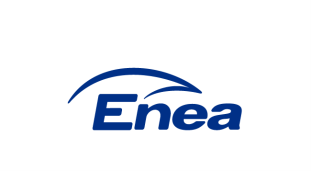 Enea Połaniec S.A.Zawada 26, 28-230 Połaniecjako: ZAMAWIAJĄCYprzedstawia: SIWZ DLA ZAMOWIENIA SEKTOROWEGO W TRYBIE  PRZETARGU NIEOGRANICZONEGONA„Obsługa bocznicy kolejowej w Enea Połaniec S. A. w okresie od 01.01.2019 do 31.12.2021 r.”KATEGORIA USŁUG WG CPVZawada, data 07.2018r.Postępowanie jest prowadzone w trybie przetargu nieograniczonego, zgodnie z przepisami Ustawy z dnia 29 stycznia 2004 roku - Prawo Zamówień Publicznych tj. (Dz. U. z 2017r. poz. 1579; ze zm.), przepisów Wykonawczych wydanych na jej podstawie oraz niniejszej Specyfikacji Istotnych Warunków Zamówienia.(SIWZ) zawiera:Część I. INSTRUKCJA DLA WYKONAWCÓWCzęść II. ZAKRES RZECZOWY I TECHNICZNYCzęść III. WZÓR UMOWYCzęść 1. INSTRUKCJA DLA WYKONAWCÓWRozdział I. DEFINICJERozdział II. WPROWADZENIEEnea Połaniec S.A. z siedzibą w Zawadzie 26, 28–230 Połaniec, zwana dalej również Zamawiającym, zaprasza do złożenia Oferty na „Obsługa bocznicy kolejowej w Enea Połaniec S. A. w okresie od 01.01.2019 do 31.12.2021 r.” w ramach przetargu nieograniczonego organizowanego zgodnie z Ustawą.Miejscem realizacji zamówienia jest siedziba Zamawiającego.Niniejsza Specyfikacja Istotnych Warunków Zamówienia (SIWZ) jest zaproszeniem i podstawą do złożenia Ofert.Postępowanie prowadzone jest w trybie przetargu nieograniczonego zgodnie z przepisami art. 134 ust. 1 w zw. z art. 39 i nast. Ustawy jako zamówienie sektorowe, w oparciu o przepisy Ustawy i uregulowania prawne wydane na jej podstawie oraz inne akty prawne.Do złożenia ofert uprawnieni są jedynie Wykonawcy, którzy odbyli wizję lokalną w dniu 21.08.2018 r. lub w dniu 28.08.2018 r. w godz. od 9:00 do 15:00 mającą na celu zapoznanie potencjalnych Wykonawców z ogólną topografią Elektrowni, warunkami wykonania prac i specyfiką urządzeń. Przedstawiciele potencjalnych Wykonawców powinni przesłać wypełniony wykaz osób  (zgodnie z załącznikiem Z-1_A Dokumentu Związanego nr 4 do Instrukcji Organizacji Bezpiecznej Pracy - I/DB/B/20/2013) skierowanych do przeprowadzenia wizji lokalnej na adres e-mail:marian.krasowski@enea.pl i alicja.kulinska@enea.pl z minimum 3 dniowym wyprzedzeniem celem ustalenia szkolenia z zakresu BHP.Oferty będą podlegały analizie i ocenie pod względem spełnienia warunków Ustawy oraz spełnienia wymagań określonych w SIWZ.Zamawiający, z uwagi na zastosowanie  w postępowaniu procedury określonej w art. 24 aa Ustawy, przewiduje, że po dokonaniu oceny ofert, w celu wyboru Najkorzystniejszej Oferty zostanie przeprowadzona aukcja elektroniczna. Warunkiem przeprowadzenia aukcji elektronicznej jest to, że w postępowaniu złożone będą co najmniej 2 oferty niepodlegające odrzuceniu (art. 91a ust. 1 Ustawy). Z Wykonawcą, którego Oferta zostanie zatwierdzona przez uprawnione organy statutowe Zamawiającego, jako Oferta Najkorzystniejsza, zostanie podpisana Umowa na wykonanie zamówienia publicznego. Zmiany postanowień zawartej Umowy w stosunku do treści Oferty mogą zostać dokonane w przypadku zaistnienia okoliczności, o których mowa w Części III SIWZ.Rozdział III. NUMER POSTĘPOWANIAPostępowanie o udzielenie zamówienia, którego dotyczy niniejszy dokument oznaczone jest numerem NZ/PZP/7/2018.Wykonawcy we wszystkich kontaktach z Zamawiającym powinni powoływać się na powyższy numer.Rozdział IV. OPIS PRZEDMIOTU ZAMÓWIENIAPrzedmiot Zamówienia został zdefiniowany w punkcie 1.7 Części I SIWZ. Przedmiot Zamówienia obejmuje : Opis zamówienia: Kompleksowa obsługa bocznicy kolejowej w Enea Elektrownia Połaniec S.A. w latach 2019 do 2021.Szczegółowy zakres Przedmiotu Zamówienia oraz warunki jego wykonania zostały określone w Części II SIWZ oraz w Części III SIWZ.W ramach przedmiotowego postępowania Zamawiający przewidział prawo opcji, którego zakres został określony w Części II i III SIWZ.Obowiązki Wykonawcy w zakresie art. 29 ust. 3a Ustawy określa Część III SIWZ. Wszyscy pracownicy Wykonawcy (podwykonawcy) wykonujący prace w Przedmiocie Zamówienia zobowiązani są do posiadania stosownych uprawnień i kwalifikacji w odniesieniu do wykonywanych prac. Obowiązkiem Wykonawcy jest informowanie swoich: podwykonawców, podmioty trzecie, konsorcjantów oraz wszystkie osoby fizyczne, których dane osobowe będą wykorzystywane o przetwarzaniu ich danych osobowych na potrzeby postępowania przetargowego oraz realizacji umowy o udzielenie niniejszego zamówienia publicznego, a także o fakcie, że odbiorcą tych danych będzie Zamawiający. W sytuacji kiedy dane osobowe nie będą pozyskiwane bezpośrednio od osoby, której dotyczą obowiązkiem Wykonawcy będzie poinformowanie tej osoby. Wykonawca ma realizować niniejszy obowiązek zgodnie z wymogami Rozporządzenia RODO i innymi aktami powszechnie obowiązującego prawa.Rozdział V. SKŁADANIE OFERT CZĘŚCIOWYCH I WARIANTOWYCHZamawiający nie dopuszcza składanie Ofert częściowych.Zamawiający nie dopuszcza składania Ofert wariantowych.Rozdział VI. REALIZACJA PRZEDMIOTU ZAMÓWIENIAMiejsce realizacji zamówienia: Enea Elektrownia Połaniec Spółka Akcyjna, Zawada 26, 28-230 Połaniec, Polska.Termin obowiązywania umowy: od 01.01.2019r.do 31.12.2021r.Przedmiot zamówienia będzie realizowany na podstawie Części II SIWZ pt. ZAKRES RZECZOWY I TECHNICZNY. Umowa na wykonanie przedmiotu zamówienia (wg wzoru stanowiącego Część III SIWZ. Część III SIWZ, zostanie przedstawiona Wykonawcy do podpisania.Zamawiający nie przewiduje możliwości udzielenia zamówień, o których mowa w art. 67 ust. 1 pkt 6/7 Ustawy.Rozdział VII. OPIS WARUNKÓW UDZIAŁU W POSTĘPOWANIU ORAZ OPIS SPOSOBU DOKONYWANIA OCENY SPEŁNIENIA TYCH WARUNKÓWO udzielenie zamówienia mogą ubiegać się Wykonawcy, którzy: nie podlegają wykluczeniu na podstawie art. 24 ust. 1 pkt. 12-23 Ustawy oraz art. 24 ust. 5 pkt 1 i 8 Ustawy.spełniają warunki udziału w postępowaniu w zakresie: sytuacji ekonomicznej lub finansowej. Wykonawca spełni warunek jeżeli wykaże, że dla niniejszego zamówienia posiada dostęp do środków finansowych lub zdolność kredytową, odpowiednią do wykonania przedmiotowego zamówienia co najmniej: 1.700.000 PLN. W przypadku Wykonawców wspólnie ubiegających się o udzielenie zamówienia informację może złożyć jeden lub kilka podmiotów łącznie spełniających powyższy warunek..W przypadku, kiedy kwoty będą podane w walucie innej niż PLN, Zamawiający w celu oceny spełnienia warunku dokona ich przeliczenia na PLN według średniego kursu NBP na dzień, w którym opublikowano ogłoszenie o zamówieniu w Dzienniku Urzędowym Unii Europejskiej. Jeżeli w dniu opublikowania ogłoszenia o zamówieniu w Dzienniku Urzędowym Unii Europejskiej Narodowy Bank Polski nie opublikuje tabeli kursów walut, Zamawiający przyjmie kurs przeliczeniowy według ostatniej tabeli kursów NBP, opublikowanej przed dniem publikacji ogłoszenia o zamówieniu w Dzienniku Urzędowym Unii Europejskiej.zdolności technicznej lub zawodowej. Wykonawca spełni warunek jeżeli wykaże, że: w okresie ostatnich 3lat przed upływem terminu składania ofert, a jeżeli okres prowadzenia działalności jest krótszy – w tym okresie, należycie wykonał lub wykonuje co najmniej  jedną usługę polegającą na wykonywaniu/ wykonaniu  usług w zakresie obsługi bocznic kolejowych o wartości co najmniej 3.700.000 PLN brutto, w przypadku podmiotów występujących wspólnie warunek ten podmioty mogą spełniać łącznie,dysponują lub będą dysponować następującymi pojazdami kolejowymi w ilości minimum:7.1.1.2.2.1. co najmniej 3 spalinowe, 6-cio osiowe lokomotywy do prac manewrowych  w tym jedna rezerwowa o minimalnej mocy znamionowej 880 kW  (1 200 KM)                        z obsługą i paliwem , max siła pociągowa 380  kN ( np. typu TEM-2  lub równoważne),7.1.1.2.2.2. co najmniej 1 spalinowa , 4-ro osiowa lokomotywa manewrowa o minimalnej mocy znamionowej 590 kW (800 KM), z obsługą i paliwem, max siła pociągowa 260  kN   ( np. typu SM-42 lub równoważne)dysponują osobami, które będą skierowane przez wykonawcę do realizacji zamówienia, w szczególności odpowiedzialne za świadczenie usług lub przedstawili pisemne zobowiązanie innych podmiotów do udostępnienia potencjału ludzkiego tj.:Doradcą do spraw bezpieczeństwa przewozu towarów niebezpiecznych w transporcie kolejowym zgodnie z zapisami art. 15.1. i art. 42 ustawy z dnia 19.08.2011r. o przewozie towarów niebezpiecznych (Dz. U. z 2011 nr 227 poz.1367);Automatyk SRK mający co najmniej 18-miesięczne doświadczenie zawodowe związany ze sterowaniem ruchem kolejowym, posiadający co najmniej świadectwo kwalifikacyjne typu E grupa 1 pkt 1 i 10 w zakresie pkt. 1  dotyczące obsługi, konserwacji, remontów i kontrolno - pomiarowym albo równoważne kwalifikacje uzyskane w innych państwach członkowskich Unii Europejskiej. Przez doświadczenie zawodowe należy rozumieć okres od daty uzyskania uprawnień do daty składania ofert w niniejszym postępowaniu o udzielenie zamówienia.Zamawiający może, na każdym etapie postępowania, uznać, że Wykonawca nie posiada wymaganych zdolności, jeżeli zaangażowanie zasobów technicznych lub zawodowych Wykonawcy w inne przedsięwzięcia gospodarcze Wykonawcy może mieć negatywny wpływ na realizację zamówienia.Wykonawca może w celu potwierdzenia spełniania warunków, o których mowa w pkt. 7.1.1 niniejszej SIWZ w stosownych sytuacjach oraz w odniesieniu do konkretnego zamówienia, lub jego części, polegać na zdolnościach technicznych lub zawodowych lub sytuacji finansowej lub ekonomicznej innych podmiotów, niezależnie od charakteru prawnego łączących go z nim stosunków prawnych, Zamawiający jednocześnie informuje, iż „stosowna sytuacja”, o której mowa w pkt 7.3 niniejszej SIWZ wystąpi wyłącznie w przypadku kiedy:Wykonawca, który polega na zdolnościach lub sytuacji innych podmiotów udowodni Zamawiającemu, że realizując zamówienie, będzie dysponował niezbędnymi zasobami tych podmiotów, w szczególności przedstawiając zobowiązanie tych podmiotów do oddania mu do dyspozycji niezbędnych zasobów na potrzeby realizacji zamówienia. Zobowiązanie musi wskazywać w szczególności:zakres dostępnych wykonawcy zasobów innego podmiotu,sposób wykorzystania zasobów innego podmiotu, przez wykonawcę, przy wykonywaniu zamówienia publicznego,zakres i okres udziału innego podmiotu przy wykonywaniu zamówienia publicznego,czy podmiot, na zdolnościach którego wykonawca polega w odniesieniu do warunków udziału w postępowaniu dotyczących kwalifikacji zawodowych lub doświadczenia, zrealizuje usługi, których wskazane zdolności dotyczą.Zamawiający oceni, czy udostępniane Wykonawcy przez inne podmioty zdolności techniczne lub zawodowe lub ich sytuacja finansowa lub ekonomiczna, pozwalają na wykazanie przez Wykonawcę spełniania warunków udziału w postępowaniu oraz zbada, czy nie zachodzą wobec tego podmiotu podstawy wykluczenia, o których mowa w art. 24 ust. 1 pkt 13–22 i ust. 5 pkt 1 i 8 Ustawy.W odniesieniu do warunków dotyczących wykształcenia, kwalifikacji zawodowych lub doświadczenia, Wykonawcy mogą polegać na zdolnościach innych podmiotów, jeśli podmioty te zrealizują usługi, do realizacji których te zdolności są wymagane.Rozdział VIII. PODSTAWY WYKLUCZENIA, O KTÓRYCH MOWA W ART. 24 UST. 5 PKT 1 i 8 USTAWY.Dodatkowo Zamawiający przewiduje/nie przewiduje* wykluczenie Wykonawcy:w stosunku do którego otwarto likwidację, w zatwierdzonym przez sąd układzie w postępowaniu restrukturyzacyjnym jest przewidziane zaspokojenie wierzycieli przez likwidację jego majątku lub sąd zarządził likwidację jego majątku w trybie art. 332 ust. 1 ustawy z dnia 15 maja 2015 r. – Prawo restrukturyzacyjne (Dz. U. z 2017 r. poz1508, z późn. zm.) lub którego upadłość ogłoszono, z wyjątkiem Wykonawcy, który po ogłoszeniu upadłości zawarł układ zatwierdzony prawomocnym postanowieniem sądu, jeżeli układ nie przewiduje zaspokojenia wierzycieli przez likwidację majątku upadłego, chyba że sąd zarządził likwidację jego majątku w trybie art. 366 ust. 1 ustawy z dnia 28 lutego 2003 r. – Prawo upadłościowe (Dz. U. z 2017 r. poz. 2344, z późn. zm.);który naruszył obowiązki dotyczące płatności podatków, opłat lub składek na ubezpieczenia społeczne lub zdrowotne, co Zamawiający jest w stanie wykazać za pomocą stosownych środków dowodowych, z wyjątkiem przypadku, o którym mowa w art. 24 ust. 1 pkt 15 Ustawy, chyba że Wykonawca dokonał płatności należnych podatków, opłat lub składek na ubezpieczenia społeczne lub zdrowotne wraz z odsetkami lub grzywnami lub zawarł wiążące porozumienie w sprawie spłaty tych należności.Rozdział IX. WYKAZ OŚWIADCZEŃ LUB DOKUMENTÓW, POTWIERDZAJĄCYCH SPEŁNIANIE WARUNKÓW UDZIAŁU W POSTĘPOWANIU ORAZ BRAK PODSTAW WYKLUCZENIA.Dokumenty i oświadczenia wymagane na etapie składania ofert Do oferty każdy Wykonawca musi dołączyć aktualne na dzień składania ofert oświadczenie w postaci  jednolitego dokumentu JEDZ (Jednolity Europejski Dokument Zamówienia), którego wzór został opracowany przez Komisję Unii Europejskiej; stanowiące wstępne potwierdzenie, że wykonawca spełnia warunki udziału w postępowaniu, kryteria selekcji i nie zachodzą wobec niego podstawy do wykluczenia z udziału w postępowaniu; dołączany do oferty/wniosku obligatoryjnie przez wykonawców w każdym trybie udzielania zamówień publicznych). Formę i tryb składania JEDZ określa rozdział XIV SIWZ. W odniesieniu do kryteriów kwalifikacji Wykonawca ogranicza się do wypełnienia sekcji α części IV formularza.W przypadku, gdy Wykonawca będzie polegał na zdolnościach lub sytuacji innych podmiotów, musi udowodnić Zamawiającemu, że realizując zamówienie, będzie dysponował niezbędnymi zasobami tych podmiotów, w szczególności przedstawiając zobowiązanie tych podmiotów do oddania mu do dyspozycji niezbędnych zasobów na potrzeby realizacji zamówienia w formie oryginału stanowiące Załącznik nr 6 do Formularza „Oferta”.Wykonawca, który zamierza powierzyć wykonanie części zamówienia podwykonawcom, w celu wykazania braku istnienia wobec nich podstaw wykluczenia z udziału w postępowaniu składa oświadczenie w formie jednolitego dokumentu JEDZ, o którym mowa w pkt. 9.1 Części I SIWZ dla każdego podwykonawcy (każdej kategorii podwykonawców).Wykonawca, który powołuje się na zasoby innych podmiotów w celu wykazania braku istnienia wobec nich podstaw wykluczenia oraz spełnienia - w zakresie, w jakim powołuje się na ich zasoby - warunków udziału w postępowaniu, składa także oświadczenie tych podwykonawców w formie jednolitego dokumentu JEDZ, o którym mowa w pkt 9.1 Części I SIWZ oraz zobowiązanie dotyczące tych podmiotów (Załącznik nr 6 do Formularza „Oferta”).Dokumenty i oświadczania wymagane przed udzieleniem zamówieniaZamawiający przed udzieleniem zamówienia wezwie Wykonawcę, którego oferta została najwyżej oceniona, do złożenia w wyznaczonym, nie krótszym niż 10 dni, terminie aktualnych na dzień złożenia następujących oświadczeń lub dokumentów:w celu wykazania braku podstaw do wykluczenia:informację z Krajowego Rejestru Karnego w zakresie określonym w art. 24 ust. 1 pkt 13, 14 i 21 Ustawy, wystawioną nie wcześniej niż 6 miesięcy przed upływem terminu składania ofert;- w przypadku, gdy wykonawca, lub osoba której dotyczy informacja ma odpowiednio siedzibę lub miejsce zamieszkania na terytorium Rzeczypospolitej Polskiej; W przypadku wykonawcy będącego osobą fizyczną zamiast informacji z KRK w zakresie określonym w art. 24 ust. 1 pkt 21 składa on oświadczenie o braku  orzeczenia wobec niego  tytułem środka zapobiegawczego zakazu ubiegania się o zamówienia publiczne. Informacja powinny być wystawiona nie wcześniej niż 6 miesięcy przed upływem terminu składania ofert; W przypadku wykonawcy będącego osobą fizyczną zamiast informacji z KRK w zakresie określonym w art. 24 ust. 1 pkt 21 składa on oświadczenie o braku  orzeczenia wobec niego  tytułem środka zapobiegawczego zakazu ubiegania się o zamówienia publiczne.Uwaga: Wykonawca mający siedzibę na terytorium Rzeczypospolitej Polskiej, w odniesieniu do osoby mającej miejsce zamieszkania poza terytorium Rzeczypospolitej Polskiej, której dotyczy dokument wskazany w  pkt  9.5.1.1 składa dokument, o którym mowa w pkt 9.5.1.2. w zakresie określonym w art. 24 ust. 1 pkt 14 i 21 Ustawy. Jeżeli w kraju, w którym miejsce zamieszkania ma osoba, której dokument miał dotyczyć, nie wydaje się takich dokumentów, zastępuje się go dokumentem zawierającym oświadczenie tej osoby złożonym przed notariuszem lub przed organem sądowym, administracyjnym albo organem samorządu zawodowego lub gospodarczego właściwym ze względu na miejsce zamieszkania tej osoby. Informacja lub dokument powinny być wystawione nie wcześniej niż 6 miesięcy przed upływem terminu składania ofert;informację z odpowiedniego rejestru, albo w przypadku braku takiego rejestru, inny równoważny dokument wydany przez właściwy organ sądowy lub administracyjny kraju, w którym wykonawca ma siedzibę lub miejsce zamieszkania lub miejsce zamieszkania ma osoba, której dotyczy informacja albo dokument, w zakresie określonym w art. 24 ust. 1 pkt 13, 14 i 21 Ustawy - w przypadku, gdy wykonawca ma siedzibę lub miejsce zamieszkania poza terytorium Rzeczypospolitej Polskiej, lub osoba której dotyczy informacja lub dokument w zakresie określonym w art. 24 ust. 1 pkt 13, 14 i 21 Ustawy ma miejsce zamieszkania poza terytorium Rzeczypospolitej Polskiej. Natomiast, jeżeli w kraju, w którym wykonawca ma siedzibę lub miejsce zamieszkania lub miejsce zamieszkania ma osoba, której dotyczy żądany dokument, nie wydaje się takich dokumentów, Wykonawca przedstawia dokument zawierający odpowiednio oświadczenie wykonawcy, ze wskazaniem osoby albo osób uprawnionych do jego reprezentacji, lub oświadczenie osoby, której dokument miał dotyczyć, złożone przed notariuszem lub przed organem sądowym, administracyjnym albo organem samorządu zawodowego, gospodarczego właściwym ze względu na siedzibę lub miejsce zamieszkania wykonawcy lub miejsce zamieszkania tej osoby. Informacja lub dokument powinny być wystawione nie wcześniej niż 6 miesięcy przed upływem terminu składania ofert;zaświadczenie właściwego naczelnika urzędu skarbowego potwierdzającego, że Wykonawca nie zalega z opłacaniem podatków, wystawionego nie wcześniej niż 3 miesiące przed upływem terminu składania ofert, lub inny dokument potwierdzający, że Wykonawca zawarł porozumienie z właściwym organem podatkowym w sprawie spłat tych należności wraz z ewentualnymi odsetkami lub grzywnami, w szczególności uzyskał przewidziane prawem zwolnienie, odroczenie lub rozłożenie na raty zaległych płatności lub wstrzymanie w całości wykonania decyzji właściwego organu- - w przypadku, gdy wykonawca ma siedzibę lub miejsce zamieszkania na terytorium Rzeczypospolitej Polskiej;zaświadczenie właściwej terenowej jednostki organizacyjnej Zakładu Ubezpieczeń Społecznych lub Kasy Rolniczego Ubezpieczenia Społecznego albo inny dokument potwierdzający, że Wykonawca nie zalega z opłacaniem składek na ubezpieczenia społeczne lub zdrowotne, wystawione nie wcześniej niż 3 miesiące przed upływem terminu składania ofert, lub inny dokument potwierdzający, że Wykonawca zawarł porozumienie z właściwym organem w sprawie spłat tych należności wraz z ewentualnymi odsetkami lub grzywnami, w szczególności uzyskał przewidziane prawem zwolnienie, odroczenie lub rozłożenie na raty zaległych płatności lub wstrzymanie w całości wykonania decyzji właściwego organu- w przypadku, gdy wykonawca ma siedzibę lub miejsce zamieszkania na terytorium Rzeczypospolitej Polskiej;dokument lub dokumenty wystawione w kraju, w którym wykonawca ma siedzibę lub miejsce zamieszkania, potwierdzające, że nie zalega z opłacaniem podatków, opłat, składek na ubezpieczenie społeczne lub zdrowotne, albo że zawarł porozumienie z właściwym organem w sprawie spłat tych należności wraz z ewentualnymi odsetkami lub grzywnami, w szczególności uzyskał przewidziane prawem zwolnienie, odroczenie lub rozłożenie na raty zaległych płatności lub wstrzymanie w całości wykonania decyzji właściwego organu - w przypadku, gdy wykonawca ma siedzibę lub miejsce zamieszkania poza terytorium Rzeczypospolitej Polskiej. Dokument lub dokumenty powinny być wystawione nie wcześniej niż 3 miesiące przed upływem terminu składania ofert. Natomiast, jeżeli w kraju, w którym wykonawca ma siedzibę lub miejsce zamieszkania, nie wydaje się takich dokumentów, Wykonawca przedstawia dokument zawierający odpowiednio oświadczenie wykonawcy, ze wskazaniem osoby albo osób uprawnionych do jego reprezentacji, lub oświadczenie osoby, której dokument miał dotyczyć, złożone przed notariuszem lub przed organem sądowym, administracyjnym albo organem samorządu zawodowego, gospodarczego właściwym ze względu na siedzibę lub miejsce zamieszkania wykonawcy lub miejsce zamieszkania tej osoby. Informacja lub dokument powinny być wystawione nie wcześniej niż 3 miesięcy przed upływem terminu składania ofert;oświadczenie wykonawcy o braku wydania wobec niego prawomocnego wyroku sądu lub ostatecznej decyzji administracyjnej o zaleganiu z uiszczaniem podatków, opłat lub składek na ubezpieczenia społeczne lub zdrowotne albo - w przypadku wydania takiego wyroku lub decyzji - dokumentów potwierdzających dokonanie płatności tych należności wraz z ewentualnymi odsetkami lub grzywnami lub zawarcie wiążącego porozumienia w sprawie spłat tych należnościodpis z właściwego rejestru lub z centralnej ewidencji i informacji o działalności gospodarczej, jeżeli odrębne przepisy wymagają wpisu do rejestru lub ewidencji, w celu potwierdzenia braku podstaw wykluczenia na podstawie art. 24 ust. 5 pkt 1 Ustawy- w przypadku, gdy wykonawca ma siedzibę lub miejsce zamieszkania na terytorium Rzeczypospolitej Polskiej;dokument lub dokumenty wystawione w kraju, w którym wykonawca ma siedzibę lub miejsce zamieszkania, potwierdzające, że nie otwarto jego likwidacji ani nie ogłoszono jego upadłości - w przypadku, gdy wykonawca ma siedzibę lub miejsce zamieszkania poza terytorium Rzeczypospolitej Polskiej. Dokument lub dokumenty powinny być wystawione nie wcześniej niż 6 miesięcy przed upływem terminu składania ofert. Natomiast, jeżeli w kraju, w którym wykonawca ma siedzibę lub miejsce zamieszkania, nie wydaje się takich dokumentów, Wykonawca przedstawia dokument zawierający odpowiednio oświadczenie wykonawcy, ze wskazaniem osoby albo osób uprawnionych do jego reprezentacji, lub oświadczenie osoby, której dokument miał dotyczyć, złożone przed notariuszem lub przed organem sądowym, administracyjnym albo organem samorządu zawodowego, gospodarczego właściwym ze względu na siedzibę lub miejsce zamieszkania wykonawcy lub miejsce zamieszkania tej osoby. Informacja lub dokument powinny być wystawione nie wcześniej niż 6 miesięcy przed upływem terminu składania ofert;oświadczenie Wykonawcy o braku wydania wobec niego prawomocnego wyroku Sądu lub ostatecznej decyzji administracyjnej o zaleganiu z uiszczaniem podatków, opłat lub składek na ubezpieczenie społeczne lub zdrowotne albo w przypadku wydania takiego wyroku lub decyzji- dokumentów potwierdzających dokonanie płatności tych należności wraz z ewentualnymi odsetkami lub grzywnami lub zawarcie wiążącego porozumienia w sprawie spłat tych należności;oświadczenie Wykonawcy że nie zalega z opłacaniem podatków i opłat lokalnych, o których mowa w ustawie z dnia 12 stycznia 1991 r. o podatkach i opłatach lokalnych (Dz. U. z 2016 r. poz. 716);dla warunku, o którym mowa w pkt 7.1.1.1 Części I SIWZ:informację banku lub spółdzielczej kasy oszczędnościowo-kredytowej potwierdzającej wysokość posiadanych środków finansowych lub zdolność kredytową Wykonawcy, w okresie nie wcześniejszym niż 1 miesiąc przed upływem terminu składania ofert;dla warunku, o którym mowa w pkt 7.1.1.2 Części I SIWZ:wykazu usług wykonanych przez Wykonawcę, a w przypadku świadczeń okresowych lub ciągłych również wykonywanych, w okresie ostatnich 3 lat przed upływem terminu składania ofert, a jeżeli okres prowadzenia działalności jest krótszy -  w tym okresie, wraz z podaniem ich wartości, przedmiotu, dat wykonania i podmiotów, na rzecz których zostały wykonane, oraz załączeniem dowodów określających czy zostały wykonane lub są wykonywane należycie, przy czym dowodami, o których mowa, są referencje wraz z protokołami odbioru, bądź inne dokumenty wystawione przez podmiot, na rzecz którego usługi były wykonywane, a w przypadku świadczeń okresowych lub ciągłych są wykonywane, a jeżeli z uzasadnionej przyczyny o obiektywnym charakterze Wykonawca nie jest w stanie uzyskać tych dokumentów - oświadczenie Wykonawcy; w przypadku świadczeń okresowych lub ciągłych nadal wykonywanych referencje bądź inne dokumenty potwierdzające ich należyte wykonywanie powinny być wydane nie wcześniej niż 3 miesiące przed upływem terminu składania ofert – wykaz opracowuje Wykonawca. W przypadku, kiedy kwoty będą podane w walucie innej niż PLN, Zamawiający w celu oceny spełnienia warunku dokona ich przeliczenia na PLN według średniego kursu NBP na dzień, w którym opublikowano ogłoszenie o zamówieniu w Dzienniku Urzędowym Unii Europejskiej. Jeżeli w dniu opublikowania ogłoszenia o zamówieniu w Dzienniku Urzędowym Unii Europejskiej, Narodowy Bank Polski nie opublikuje tabeli kursów walut, Zamawiający przyjmie kurs przeliczeniowy według ostatniej tabeli kursów NBP, opublikowanej przed dniem publikacji ogłoszenia o zamówieniu w Dzienniku Urzędowym Unii Europejskiej.wykazu sprzętu technicznego, dostępnego Wykonawcy robót w celu wykonania zamówienia wraz z informacją o podstawie dysponowania tymi zasobami, zgodnie z Załącznikiem nr 4 do SIWZDla warunku, o którym mowa w pkt 7.1.1.3 wykaz osób, które będą uczestniczyć w wykonywaniu zamówienia, w szczególności odpowiedzialnych za świadczenie usług wraz z informacjami na temat ich kwalifikacji zawodowych, doświadczenia i wykształcenia niezbędnego do wykonania zamówienia, a także zakresu wykonywanych przez nich czynności oraz informacji o podstawie do dysponowania tymi osobami - według wzoru stanowiącego Załącznik nr 8 do Części I SIWZ.Jeżeli jest to niezbędne dla zapewnienia odpowiedniego przebiegu postępowania o udzielenie zamówienia, Zamawiający może na każdym etapie postępowania wezwać Wykonawców do złożenia wszystkich lub niektórych oświadczeń lub dokumentów potwierdzających, że nie podlegają wykluczeniu, spełniają warunki udziału w postępowaniu lub kryteria selekcji, a jeżeli zachodzą uzasadnione podstawy do uznania, że złożone uprzednio oświadczenia lub dokumenty nie są już aktualne, do złożenia aktualnych oświadczeń lub dokumentówWykonawca w terminie 3 dni od dnia zamieszczenia na stronie internetowej informacji, o której mowa w art. 86 ust. 5 Ustawy, przekaże Zamawiającemu oświadczenie o przynależności lub braku przynależności do tej samej grupy kapitałowej, o której mowa w art. 24 ust. 1 pkt 23 Ustawy. Wraz ze złożeniem oświadczenia, Wykonawca może przedstawić dowody, że powiązania z innym Wykonawcą nie prowadzą do zakłócenia konkurencji w postępowaniu o udzielenie zamówienia.W zakresie nieuregulowanym w SIWZ, zastosowanie mają przepisy rozporządzenia Prezesa Rady Ministrów z dnia 26 lipca 2016 r. w sprawie rodzajów dokumentów, jakich może żądać Zamawiający od Wykonawcy w postępowaniu o udzielenie zamówienia (Dz. U. z 2016 r. poz. 1126).Jeżeli Wykonawca nie złoży oświadczenia w formie jednolitego dokumentu JEDZ, o którym mowa w pkt. 9.1 Części I SIWZ, oświadczeń lub dokumentów potwierdzających okoliczności, o których mowa w art. 25 ust. 1 Ustawy, lub innych dokumentów niezbędnych do przeprowadzenia postępowania, oświadczenia lub dokumenty są niekompletne, zawierają błędy lub budzą wskazane przez Zamawiającego wątpliwości, Zamawiający wezwie do ich złożenia, uzupełnienia, poprawienia w terminie przez siebie wskazanym, chyba, że mimo ich złożenia oferta Wykonawcy podlegałaby odrzuceniu albo konieczne byłoby unieważnienie postępowania.Rozdział X. INFORMACJE DLA WYKONAWCÓW WSPÓLNIE UBIEGAJĄCYCH SIĘ O UDZIELENIE ZAMÓWIENIAWykonawcy mogą wspólnie ubiegać się o udzielenie zamówienia w rozumieniu art. 23 Ustawy.Przy złożeniu oferty wspólnej (np. konsorcjum, spółka cywilna) wykonawcy ustanawiają Pełnomocnika do reprezentowania ich w postępowaniu o udzielenie zamówienia albo reprezentowania w postępowaniu i zawarcia umowy w sprawie zamówienia publicznego. Pisemne pełnomocnictwo lub pełnomocnictwa winny być dołączone do oferty. Nie złożenie pełnomocnictwa lub pełnomocnictwo wadliwe podlega uzupełnieniu w trybie art. 26 ust. 3a Ustawy.Pełnomocnictwo musi wskazywać pełnomocnika (może to być zarówno jeden z wykonawców wspólnie ubiegających się o udzielenie zamówienia, jak i osoba trzecia). Każdy z wykonawców wspólnie ubiegających się o udzielenie zamówienia musi udzielić pełnomocnictwa, w tym samym zakresie. Wykonawcy wspólnie ubiegający się o udzielenie zamówienia mogą udzielić pełnomocnictwa na jednym dokumencie, wówczas każdy z nich musi złożyć odpowiednie oświadczenie (podpisują osoby upoważnione do reprezentowania wykonawcy).Wykonawca składający ofertę wspólną, nie może złożyć w jednym postępowaniu o udzielenie zamówienia publicznego odrębnej oferty własnej lub drugiej oferty wspólnie z innymi wykonawcami. Wszystkie oferty złożone przez tego wykonawcę Zamawiający odrzuci.Pełnomocnictwo do reprezentowania Wykonawców w Postępowaniu albo pełnomocnictwo do reprezentowania Wykonawców w Postępowaniu i zawarcia Umowy powinno w szczególności zawierać informacje na temat:postępowania którego dotyczy;podmiotów występujących wspólnie;osoby umocowanej;do jakich czynności w Postępowaniu zobligowany jest Pełnomocnik.Wszelka korespondencja Zamawiającego z Wykonawcą będzie odbywała się za pośrednictwem Pełnomocnika, którego dane należy wpisać w Formularzu „Oferta”.W przypadku wspólnego ubiegania się o zamówienie przez Wykonawców, jednolity dokument (JEDZ) składa każdy z Wykonawców wspólnie ubiegających się o zamówienie. Dokumenty te potwierdzają spełnianie warunków udziału w postępowaniu lub kryteriów selekcji oraz brak podstaw wykluczenia w zakresie, w którym każdy z Wykonawców wykazuje spełnianie warunków udziału w postępowaniu lub kryteriów selekcji oraz brak podstaw wykluczenia.W przypadku wspólnego ubiegania się o zamówienie przez Wykonawców należy odrębnie udokumentować, czy należy lub nie należy do grupy kapitałowej, o której mowa w art. 24 ust. 1 pkt 23 Ustawy - w związku z czym Wykonawcy powinni złożyć samodzielnie oświadczenie, wymienione w pkt. 9.6 niniejszej SIWZ, w terminie 3 dni od dnia zamieszczenia na stronie internetowej Zamawiającego informacji, o której mowa w art. 86 ust. 5 Ustawy. Do oceny spełniania warunków art. 22 ust. 1b Ustawy przyjmuje się zsumowane zasoby finansowe, ekonomiczne i techniczne wszystkich podmiotów wspólnie ubiegających się o udzielenie zamówienia publicznego.W przypadku wyboru oferty Wykonawców występujących wspólnie, przed zawarciem Umowy Zamawiający może zażądać umowy regulującej współpracę tych Wykonawców.Wykonawcy ubiegający się wspólnie o udzielenie zamówienia publicznego ponoszą solidarną odpowiedzialność za wykonanie umowy i wniesienie zabezpieczenia należytego wykonania umowy - dla Zamawiającego nie są wiążące w tym zakresie wzajemne uregulowania umowne (np. umowa konsorcjum lub spółki cywilnej) pomiędzy wykonawcami. Zamawiający może żądać wykonania zamówienia w całości od któregokolwiek z Wykonawców, od kilku lub od wszystkich łącznie, niezależnie od postanowień umowy wewnętrznej (np. umowy konsorcjum lub spółki cywilnej) zawartej przez wykonawców.Zamawiający zastrzega solidarność wierzycieli w rozumieniu art. 367 i nast. KC w przypadku regulowania swych zobowiązań z tytułu należności przysługujących Wykonawcom wspólnie ubiegającym się o udzielenie zamówienia tytułem wynagrodzenia za realizację przedmiotu zamówienia - dla Zamawiającego nie są wiążące w tym zakresie wzajemne uregulowania umowne (np. umowa konsorcjum lub spółki cywilnej) pomiędzy Wykonawcami.Oferta składana w ramach działalności gospodarczej prowadzonej w oparciu o umowę spółki cywilnej stanowi ofertę wspólną. Ofertę taką podpisują wszyscy wspólnicy spółki, bądź do oferty należy dołączyć odpowiednie pełnomocnictwo(a) udzielone przez wszystkich wspólników dla jednego ze wspólników lub dla osoby trzeciej, upoważniające osobę umocowaną do działania w imieniu i na rzecz wszystkich wspólników spółki w zakresie, o którym mowa powyżej. Jeżeli upoważnienie do złożenia oferty wspólnej wynika z umowy spółki cywilnej, to do oferty zamiast pełnomocnictwa można załączyć tę umowę (oryginał) lub jej kopię poświadczoną notarialnie za zgodność z oryginałem lub jej kopię poświadczoną za zgodność z oryginałem przez wszystkich wspólników.Rozdział XI. RYZYKO NIESPEŁNIENIA WYMAGAŃ SIWZZamawiający oczekuje, że Wykonawca zapozna się dokładnie z zawartością wszystkich dokumentów składających się na SIWZ (Część I, Część II, Część III). Ryzyko niespełnienia przez Wykonawcę wymagań SIWZ i Ustawy w Ofercie ponosi wyłącznie Wykonawca.SIWZ należy odczytywać wraz z ewentualnymi zmianami wnoszonymi przez Zamawiającego zgodnie z Rozdziałem XII niniejszej Części l SIWZ.Dokumenty zawarte w SIWZ mogą być wykorzystane przez Wykonawców jedynie zgodnie z ich przeznaczeniem, tj. w celu przygotowania Ofert. Wykonawca ponosi odpowiedzialność w tym zakresie za swoich Podwykonawców, jak za własne działania.Rozdział XII. ZMIANY SIWZW uzasadnionych przypadkach Zamawiający może przed upływem terminu składania ofert zmienić treść specyfikacji istotnych warunków zamówienia. Dokonaną zmianę treści specyfikacji Zamawiający udostępnia na stronie internetowej, chyba że specyfikacja nie podlega udostępnieniu na stronie internetowej. Jeżeli w postępowaniu prowadzonym w trybie przetargu nieograniczonego zmiana treści specyfikacji istotnych warunków zamówienia prowadzi do zmiany treści ogłoszenia o zamówieniu, Zamawiający przekazuje Urzędowi Publikacji Unii Europejskiej ogłoszenie dodatkowych informacji, informacji o niekompletnej procedurze lub sprostowania, drogą elektroniczną, zgodnie z formą i procedurami wskazanymi na stronie internetowej określonej w dyrektywie.Jeżeli w wyniku zmiany treści specyfikacji istotnych warunków zamówienia nieprowadzącej do zmiany treści ogłoszenia o zamówieniu jest niezbędny dodatkowy czas na wprowadzenie zmian w ofertach, Zamawiający przedłuża termin składania ofert i informuje o tym Wykonawców, którym przekazano specyfikację istotnych warunków zamówienia, oraz zamieszcza informację na stronie internetowej, jeżeli specyfikacja istotnych warunków zamówienia jest udostępniana na tej stronie.W przypadku dokonywania zmiany treści ogłoszenia o zamówieniu opublikowanego w Dzienniku Urzędowym Unii Europejskiej, Zamawiający przedłuża termin składania ofert o czas niezbędny do wprowadzenia zmian we wnioskach lub ofertach, jeżeli jest to konieczne.Jeżeli zmiana, o której mowa w pkt 12.4, jest istotna, w szczególności dotyczy określenia przedmiotu, wielkości lub zakresu zamówienia, kryteriów oceny ofert, warunków udziału w postępowaniu lub sposobu oceny ich spełniania, Zamawiający przedłuża termin  składania ofert o czas niezbędny na wprowadzenie zmian w ofertach, z tym że w postępowaniach, których wartość jest równa lub przekracza kwoty określone w przepisach wydanych na podstawie art. 11 ust. 8 Ustawy, termin składania ofert nie może być krótszy niż 15 dni od dnia przekazania zmiany ogłoszenia Urzędowi Publikacji Unii Europejskiej - w trybie przetargu nieograniczonego.Zamawiający niezwłocznie po zamieszczeniu zmiany treści ogłoszenia o zamówieniu i jej przekazaniu Urzędowi Publikacji Unii Europejskiej zamieszcza informację o zmianach na stronie internetowej.Wszelkie zmiany treści specyfikacji istotnych warunków zamówienia są wiążące dla Wykonawców.Rozdział XIII. ZMIANA I WYCOFANIE OFERTWykonawca może wprowadzić zmiany w złożonej Ofercie lub wycofać swoją Ofertę, jeżeli powiadomienie o tej zmianie lub wycofaniu zostanie dostarczone do Zamawiającego przed upływem terminu składania Ofert.Zmiany dotyczące treści Oferty lub powiadomienie o wycofaniu Oferty przez Wykonawcę muszą być przygotowane, zabezpieczone i dostarczone zgodnie z zapisami Rozdziałów XVII i XVIII Części l SIWZ. Koperta zewnętrzna powinna być oznaczona w następujący sposób:ZMIANA OFERTY”,WYCOFANIE OFERTY”.Żadna Oferta nie może być zmieniona lub wycofana przez Wykonawcę po terminie wyznaczonym do składania Ofert, o którym mowa w punkcie 19.1.1 Części I SIWZ.Rozdział XIV. INFORMACJA O SPOSOBIE POROZUMIEWANIA SIĘ ZAMAWIAJĄCEGO Z WYKONAWCAMI ORAZ PRZEKAZYWANIA OŚWIADCZEŃ I DOKUMENTÓW, A TAKŻE WSKAZANIE OSÓB UPRAWNIONYCH DO POROZUMIEWANIA SIĘWykonawca może zwrócić się do Zamawiającego o wyjaśnienie treści specyfikacji istotnych warunków zamówienia. Zamawiający jest obowiązany udzielić wyjaśnień niezwłocznie, jednak nie później niż na 6 dni przed upływem terminu składania ofert, pod warunkiem, że wniosek o wyjaśnienie treści specyfikacji istotnych warunków zamówienia wpłynął do Zamawiającego nie później niż do końca dnia, w którym upływa połowa wyznaczonego terminu składania ofert. Jeżeli wniosek o wyjaśnienie treści specyfikacji istotnych warunków zamówienia wpłynął po upływie terminu składania wniosku, o którym mowa w punkcie 14.1 lub dotyczy udzielonych wyjaśnień, Zamawiający może udzielić wyjaśnień albo pozostawić wniosek bez rozpoznania.Przedłużenie terminu składania ofert nie wpływa na bieg terminu składania wniosku, o którym mowa w punkcie 14.1.Treść zapytań wraz z wyjaśnieniami Zamawiający przekazuje Wykonawcom, którym przekazał Specyfikację Istotnych Warunków Zamówienia, bez ujawniania źródła zapytania, a jeżeli specyfikacja jest udostępniana na stronie internetowej, zamieszcza na tej stronie. W postępowaniu oświadczenia składa się, pod rygorem nieważności, w formie pisemnej albo w postaci elektronicznej, z tym że JEDZ należy przesłać w postaci elektronicznej opatrzonej kwalifikowanym podpisem elektronicznym. Oświadczenia podmiotów składających ofertę wspólnie oraz podmiotów udostępniających potencjał składane na formularzu JEDZ powinny mieć formę dokumentu elektronicznego, podpisanego kwalifikowanym podpisem elektronicznym przez każdego z nich w zakresie w jakim potwierdzają okoliczności, o których mowa w treści art. 22 ust. 1 Ustawy. Analogiczny wymóg dotyczy JEDZ składanego przez podwykonawcę, na podstawie art. 25a ust. 5 pkt 1 Ustawy.Środkiem komunikacji elektronicznej, służącym złożeniu JEDZ przez Wykonawcę, jest poczta elektroniczna. UWAGA! Złożenie JEDZ wraz z ofertą na nośniku danych (np. CD, pendrive) jest niedopuszczalne, nie stanowi bowiem jego złożenia przy użyciu środków komunikacji elektronicznej w rozumieniu przepisów ustawy z dnia 18 lipca 2002 o świadczeniu usług drogą elektroniczną. JEDZ należy przesłać na adres email: szczepaniak.jaroslaw@enea.pl Wymagania dotyczące JEDZ:Zamawiający dopuszcza w szczególności następujący format przesyłanych danych: .pdf, .doc, .docx, .rtf,.xps, .odt. Wykonawca wypełnia JEDZ, tworząc dokument elektroniczny. Może korzystać z narzędzia ESPD lub innych dostępnych narzędzi lub oprogramowania, które umożliwiają wypełnienie JEDZ i utworzenie dokumentu elektronicznego, w szczególności w jednym z ww. formatów.Po stworzeniu lub wygenerowaniu przez wykonawcę dokumentu elektronicznego JEDZ, wykonawca podpisuje ww. dokument kwalifikowanym podpisem elektronicznym, wystawionym przez dostawcę kwalifikowanej usługi zaufania, będącego podmiotem świadczącym usługi certyfikacyjne - podpis elektroniczny, spełniające wymogi bezpieczeństwa określone w ustawie.  Podpisany dokument elektroniczny JEDZ powinien zostać zaszyfrowany, tj. opatrzony hasłem dostępowym. W tym celu Wykonawca może posłużyć się narzędziami oferowanymi przez oprogramowanie, w którym przygotowuje dokument oświadczenia (np. Adobe Acrobat), lub skorzystać z dostępnych na rynku narzędzi na licencji open-source (np.: AES Crypt, 7-Zip i Smart Sign) lub komercyjnych. Wykonawca zamieszcza hasło dostępu do pliku JEDZ w treści swojej oferty, składanej w formie pisemnej. Treść oferty może zawierać, jeśli to niezbędne, również inne informacje dla prawidłowego dostępu do dokumentu, w szczególności informacje o wykorzystanym programie szyfrującym lub procedurze odszyfrowania danych zawartych w JEDZ.  Wykonawca przesyła zamawiającemu zaszyfrowany i podpisany kwalifikowanym podpisem elektronicznym JEDZ na wskazany adres poczty elektronicznej w taki sposób, aby dokument ten dotarł do zamawiającego przed upływem terminu składania ofert. W treści przesłanej wiadomości należy wskazać oznaczenie i nazwę postępowania, którego JEDZ dotyczy oraz nazwę Wykonawcy.  Wykonawca, przesyłając JEDZ, żąda potwierdzenia dostarczenia wiadomości zawierającej JEDZ.Datą przesłania JEDZ będzie potwierdzenie dostarczenia wiadomości zawierającej JEDZ z serwera pocztowego Zamawiającego. Obowiązek złożenia JEDZ w postaci elektronicznej opatrzonej kwalifikowanym podpisem elektronicznym w sposób określony powyżej dotyczy również JEDZ składanego na wezwanie w trybie art. 26 ust. 3 Ustawy; w takim przypadku Zamawiający nie wymaga szyfrowania tego dokumentu. Osobą/ami działającymi w imieniu Zamawiającego, uprawnionymi do kontaktów z Wykonawcami w zakresie udzielania informacji dotyczących zapisów SIWZ jest: Jarosław Szczepaniak+48(15)865-6280 email: szczepaniak.jaroslaw@enea.pl w godzinach od 8:00 do 14:00 w dni robocze.Zamawiający preferuje kontakt za pośrednictwem poczty elektronicznej w sytuacjach, w których w SIWZ nie został zastrzeżony kontakt w innej formie.Podczas otwarcia Ofert informacji udzielają: Przewodniczący, Sekretarz lub wyznaczeni Członkowie Komisji Przetargowej Zamawiającego.Jednocześnie Zamawiający informuje, że przepisy Ustawy nie pozwalają na jakikolwiek inny kontakt - zarówno z Zamawiającym jak i osobami uprawnionymi do porozumiewania się z Wykonawcami - niż wskazany w niniejszym rozdziale SIWZ. Oznacza to, że Zamawiający nie będzie reagował na inne formy kontaktowania się z nim, w szczególności na kontakt telefoniczny lub/i osobisty w swojej siedzibie.Rozdział XV. WYMAGANIA DOTYCZĄCE WADIUMWykonawcy składający Oferty przed upływem terminu składania ofert muszą wnieść wadium w wysokości: 200.000 PLN (słownie: dwieście tysięcy złotych).Wykonawca może wnieść wadium w formach określonych w art. 45 ust. 6 Ustawy.Wadium wniesione w pieniądzu Zamawiający przechowuje na rachunku bankowym. Wpłaty pieniężne należy dokonywać na konto PKO BP: 41 1020 1026 0000 1102 0296 1845.Za wadium skutecznie wniesione przelewem na wyżej wskazany rachunek bankowy, Zamawiający uznaje wadium, które najpóźniej przed upływem terminu składania ofert będzie znajdować się na rachunku Zamawiającego. Zamawiający stwierdzi wniesienie wadium na podstawie informacji banku prowadzącego w/w rachunek.W przypadku, gdy wadium zostanie wniesione przelewem Wykonawca dołącza do oferty oryginał bądź kserokopię przelewu. W pozostałych przypadkach (bezgotówkowe formy wniesienia wadium) wymagane jest dołączenie do oferty kopii dokumentu wystawionego na rzecz Zamawiającego (Załącznik nr 4 do Formularza „Oferta").Wadium w formie bezgotówkowej należy składać w oryginale, w oddzielnej kopercie zaadresowanej jak opakowanie zewnętrzne oferty, z dopiskiem „Wadium –postępowanie o udzielenie zamówienia publicznego pn. Obsługa bocznicy kolejowej”, w miejscu wskazanym do składania ofert oraz w terminie nieprzekraczającym terminu składania ofert, określonym w Rozdziale XIX MIEJSCE ORAZ TERMIN SKŁADANIA I OTWARCIA OFERT.Wadium musi być wniesione najpóźniej do wyznaczonego terminu składania ofert, określonego w paragrafie niniejszej Specyfikacji zatytułowanym „18. Rozdział XVIII. OPIS SPOSOBU PRZYGOTOWANIA OFERTYW przypadku wnoszenia wadium w postaci poręczenia bankowego lub poręczenia spółdzielczej kasy oszczędnościowo-kredytowej, z tym że poręczenie kasy jest zawsze poręczeniem pieniężnym, Wykonawca winien przedłożyć dokument poręczenia wystawiony przez poręczyciela.W przypadku wniesienia wadium w gwarancjach bankowych Wykonawca winien przedłożyć pisemną gwarancję udzieloną przez bank, zgodnie z wymaganiami określonymi przez prawo bankowe, obowiązującą przez okres związania ofertą, określony w SIWZ.W przypadku wniesienia wadium w gwarancjach ubezpieczeniowych Wykonawca winien przedłożyć pisemną gwarancję udzieloną przez firmę ubezpieczeniową, obowiązującą przez okres związania ofertą, określony w SIWZ.W przypadku wniesienia wadium w poręczeniach udzielonych przez podmioty, o których mowa, w art. 6b ust. 5 pkt 2 ustawy z dnia 9 listopada 2000 r. o utworzeniu Polskiej Agencji Rozwoju Przedsiębiorczości (Dz. U. z 2018 r. poz. 110 tj. ze zm.) wykonawca winien przedłożyć dokument poręczenia wystawiony przez poręczyciela, obowiązujący przez okres związania ofertą, określony w SIWZ.Gwarancja bankowa lub ubezpieczeniowa, stanowiąca formę wniesienia wadium, winna spełniać co najmniej następujące wymogi (pod rygorem wykluczenia wykonawcy):ustalać beneficjenta gwarancji, tj. Enea Połaniec S.A., Zawada 26, 28-230 Połaniec,określać kwotę gwarantowaną w PLN (ustaloną w SIWZ),określać termin ważności (wynikający z SIWZ),określać przedmiot gwarancji (wynikający z SIWZ),być gwarancją nieodwoływalną, bezwarunkową, płatną na każde żądanie Zamawiającego bez badania zasadności żądania.Jeżeli wadium wniesiono w pieniądzu, Zamawiający zwraca je wraz z odsetkami wynikającymi z umowy rachunku bankowego, na którym było ono przechowywane, pomniejszone o koszty prowadzenia rachunku oraz prowizji bankowej za przelew pieniędzy na rachunek Wykonawcy.Zamawiający zwraca wadium wszystkim Wykonawcom niezwłocznie po wyborze oferty najkorzystniejszej lub unieważnieniu postępowania, z wyjątkiem Wykonawcy, którego oferta została wybrana, jako najkorzystniejsza z zastrzeżeniem 46 ust. 4a Ustawy.Wykonawcy, którego oferta została wybrana jako najkorzystniejsza, Zamawiający zwraca wadium niezwłocznie po zawarciu umowy w sprawie zamówienia publicznego oraz wniesieniu zabezpieczenia należytego wykonania umowy, jeżeli jego wniesienia żądano.Zamawiający zwraca niezwłocznie wadium, na wniosek Wykonawcy, który wycofał ofertę przed upływem terminu składania ofert. Zamawiający zatrzymuje wadium wraz z odsetkami, jeżeli Wykonawca, którego Oferta została wybrana:odmówił podpisania umowy w sprawie zamówienia publicznego na warunkach określonych w ofercie;nie wniósł wymaganego zabezpieczenia należytego wykonania umowy;zawarcie umowy w sprawie zamówienia publicznego stało się niemożliwe z przyczyn leżących po stronie Wykonawcy.Zamawiający zatrzymuje wadium wraz z odsetkami, jeżeli Wykonawca w odpowiedzi na wezwanie, o którym mowa w art. 26 ust. 3 i 3a Ustawy, z przyczyn leżących po jego stronie, nie złożył oświadczeń lub dokumentów potwierdzających okoliczności, o których mowa w art. 25 ust. 1 Ustawy, oświadczenia, o którym mowa w art. 25a ust. 1 Ustawy, pełnomocnictw lub nie wyraził zgody na poprawienie omyłki, o której mowa w art. 87 ust. 2 pkt 3 Ustawy, co spowodowało brak możliwości wybrania oferty złożonej przez Wykonawcę jako najkorzystniejszej. Zamawiający żąda ponownego wniesienia wadium przez Wykonawcę, któremu zwrócono wadium na podstawie art. 46 ust. 1 Ustawy, jeżeli w wyniku rozstrzygnięcia odwołania jego oferta została wybrana, jako najkorzystniejsza. Wykonawca wnosi wadium w terminie określonym przez Zamawiającego.Rozdział XVI. TERMIN ZWIĄZANIA OFERTĄWykonawca jest związany Ofertą przez 60 dni, a bieg tego terminu rozpoczyna się wraz z upływem terminu składania Ofert, określonego w punkcie 19.1.1 Części I SIWZ.Wykonawca samodzielnie lub na wniosek Zamawiającego może przedłużyć termin związania ofertą, z tym, że Zamawiający może tylko raz, co najmniej na 3 dni przed upływem terminu związania ofertą, zwrócić się do Wykonawców o wyrażenie zgody na przedłużenie tego terminu o oznaczony okres, nie dłuższy jednak niż 60 dni.Odmowa wyrażenia zgody, o której mowa w punkcie 16.2, nie powoduje utraty wadium.Przedłużenie terminu związania ofertą jest dopuszczalne tylko z jednoczesnym przedłużeniem okresu ważności wadium albo, jeżeli nie jest to możliwe, z wniesieniem nowego wadium na przedłużony okres związania ofertą. Jeżeli przedłużenie terminu związania ofertą dokonywane jest po wyborze oferty najkorzystniejszej, obowiązek wniesienia nowego wadium lub jego przedłużenia dotyczy jedynie Wykonawcy, którego oferta została wybrana jako najkorzystniejsza.W przypadku wniesienia odwołania po upływie terminu składania Ofert bieg terminu związania Ofertą ulega zawieszeniu do czasu ogłoszenia przez Krajową Izbę Odwoławczą orzeczenia.Rozdział XVII. KOSZT PRZYGOTOWANIA OFERTYWykonawca przygotuje Ofertę na swój wyłączny koszt.Wszelkie inne koszty związane z uczestnictwem Wykonawcy w niniejszym przetargu, aż do podpisania Umowy, są ponoszone przez Wykonawcę.Rozdział XVIII. OPIS SPOSOBU PRZYGOTOWANIA OFERTYWykonawca w ramach postępowania może złożyć tylko jedną Ofertę niezależnie od tego, czy występuje w postępowaniu samodzielnie, czy z innymi podmiotami wspólnie. Ofertę składa się pod rygorem nieważności w formie pisemnej. Złożenie większej ilości ofert odniesie skutek w postaci ich odrzucenia.Ofertę składa się pod rygorem nieważności w formie pisemnej.Wykonawca jest zobowiązany złożyć 1 (jeden) oryginał i 2 (dwie) kopie Oferty, w tym 1 kopię zapisaną trwale w formacie PDF na nośniku danych typu pendrive (informacje jawne powinny być umieszczone w folderze „Oferta część jawna” a informacje stanowiące tajemnicę przedsiębiorstwa powinny znajdować się w folderze „Oferta tajemnica przedsiębiorstwa”). Jeśli zostaną zauważone rozbieżności pomiędzy oryginałem i kopią, nadrzędny będzie oryginał.Zastrzeżone informacje Wykonawca zamieści w oddzielnym tomie, oznakowanym jako „Tajemnica przedsiębiorstwa”, a w odpowiednich miejscach Oferty zamieści stosowną informację (Załącznik nr 5 do Formularza „Oferta”).Wymagane specyfikacją dokumenty sporządzone w języku obcym składa się wraz z tłumaczeniem na język polski poświadczonym przez Wykonawcę.Oferta może zawierać poprawki naniesione przez Wykonawcę i potwierdzone własnoręcznym podpisem i datą przez osobę/osoby upoważnione do reprezentowania Wykonawcy - uwidocznione we właściwym Rejestrze lub przez jego pełnomocnika/pełnomocników.Wszelkie zapisy w Ofercie muszą być czytelne.Oferta musi być zamknięta w sposób trwały i zabezpieczona przed przypadkowym otwarciem.Wszystkie strony Oferty muszą być ponumerowane i złączone w sposób uniemożliwiający jej dekompletację. Zewnętrzne opakowanie musi być zaadresowane i oznakowane w sposób następujący:Jeżeli zewnętrzne opakowanie nie będzie wykonane w sposób jak wyżej, Zamawiający nie bierze odpowiedzialności za nieprawidłowe skierowanie lub przedwczesne otwarcie Oferty. Zamawiający może żądać przedstawienia oryginału lub notarialnie poświadczonej kopii dokumentów, o których mowa w rozporządzeniu, innych niż oświadczenia, wyłącznie wtedy, gdy złożona kopia dokumentu jest nieczytelna lub budzi wątpliwości co do jej prawdziwości.Ofertę podpisuje osoba (osoby) uprawniona (e) do reprezentowania Wykonawcy zgodnie z wpisem o reprezentacji Wykonawcy w stosownym dokumencie uprawniającym do występowania w obrocie prawnym lub udzielonym pełnomocnictwem. Wszystkie pełnomocnictwa składane są w formie oryginału lub odpisu poświadczonego za zgodność z oryginałem przez notariusza.Dokumenty powinny być składane w formie oryginału lub kserokopii poświadczonej za zgodność z oryginałem przez Wykonawcę. Wyjątek stanowią:pełnomocnictwa, wystawione zgodnie z punktami 10.2, 10.3 oraz 18.13 Części I SIWZ.pisemne zobowiązanie podmiotów trzecich do oddania Wykonawcy do jego dyspozycji niezbędnych zasobów na okres korzystania z nich przy wykonaniu zamówienia,oświadczenie podmiotu trzeciego, że osoby, które będą uczestniczyć w wykonaniu zamówienia, posiadają wymagane uprawnienia właściwe dla zakresu zamówienia,dokument wadium, jeżeli składany jest w formie innej niż pieniężna, musi być złożony w oryginale.Zamawiający nie ujawni informacji stanowiących tajemnicę przedsiębiorstwa w rozumieniu przepisów o zwalczaniu nieuczciwej konkurencji, jeżeli Wykonawca, nie później niż w terminie składania ofert, zastrzeże informacje stanowiące tajemnicę przedsiębiorstwa. W przypadku poczynienia powyższego zastrzeżenia, Wykonawca złoży wraz z ofertą uzasadnienie utajnienia zastrzeżonych informacji poprzez wykazanie spełnienia przesłanek zastrzeżenia tajności określonych w art. 8 ust. 3 ustawy w związku z art. 11 ust. 4 ustawy z dnia 16.04.1993 r. o zwalczaniu nieuczciwej konkurencji (Dz. U. z 2018 r., poz. 419 ze zm.).Zamawiający nie ponosi odpowiedzialności za ujawnienie informacji, co do których Wykonawca nie podjął działań, o których mowa powyżej, a także za ujawnienie informacji, w odniesieniu do których obowiązek ujawnienia wynika z przepisów prawa, wyroków sądowych lub decyzji organów administracji, niezależnie od podjęcia przez Wykonawcę działań, o których mowa w punkcie powyższym. Wykonawca nie może w ofercie zastrzec informacji, o których mowa w art. 86 ust. 4 Ustawy.Zastrzeżone informacje Wykonawca zamieści w oddzielnym tomie, oznakowanym jako „Tajemnica przedsiębiorstwa”, a w odpowiednich miejscach Oferty zamieści stosowną informację.Kompletna Oferta musi zawierać:Formularz „Oferta”, sporządzony na podstawie wzoru stanowiącego Załącznik nr 1 do Części I SIWZ,stosowne pełnomocnictwo(a) - w przypadku, gdy upoważnienie do podpisania Oferty nie wynika bezpośrednio z dokumentów rejestrowych Wykonawcy, (Załącznik nr 1 do Formularza „Oferta”),w przypadku Wykonawców wspólnie ubiegających się o udzielenie zamówienia – dokument ustanawiający Pełnomocnika do reprezentowania ich w postępowaniu o udzielenie zamówienia albo reprezentowania w postępowaniu i zawarcia umowy w sprawie niniejszego zamówienia publicznego, (Załącznik nr 2 do Formularza „Oferta”),dowód wniesienia wadium (Załącznik nr 4 do Formularza „Oferta”),wypełnione i podpisane zobowiązanie (Załącznik nr 6 do Formularza „Oferta”),zastrzeżenie nie udostępniania informacji stanowiących tajemnicę Wykonawcy, (Załącznik nr 5 do Formularza „Oferta"),lista podwykonawców  na podstawie wzoru stanowiącego Załącznik nr 7 do Formularza „Oferta"),Zamawiający, mając na względzie art. 36b. ust. 1 Ustawy, żąda wskazania przez Wykonawcę części zamówienia, których wykonanie zamierza powierzyć podwykonawcom, i podania przez Wykonawcę firm podwykonawców (w tym podwykonawców podwykonawcy Wykonawcy) w Załączniku nr 9 do Oferty. W przypadku zamówień na usługi, które mają być wykonane w miejscu podlegającym bezpośredniemu nadzorowi Zamawiającego, Zamawiający żąda, aby przed przystąpieniem do wykonania zamówienia Wykonawca, o ile są już znane, podał nazwy albo imiona i nazwiska oraz dane kontaktowe podwykonawców i osób do kontaktu z nimi, zaangażowanych w takie usługi. Wykonawca zawiadamia Zamawiającego o wszelkich zmianach danych, o których mowa w zdaniu pierwszym, w trakcie realizacji zamówienia, a także przekazuje informacje na temat nowych podwykonawców, którym w późniejszym okresie zamierza powierzyć realizację usług.Jeżeli zmiana albo rezygnacja z podwykonawcy dotyczy podmiotu, na którego zasoby Wykonawca powoływał się, na zasadach określonych w art. 22a ust. 1 Ustawy, w celu wykazania spełniania warunków udziału w postępowaniu lub kryteriów selekcji, Wykonawca jest obowiązany wykazać Zamawiającemu, że proponowany inny podwykonawca lub Wykonawca samodzielnie spełnia je w stopniu nie mniejszym niż podwykonawca, na którego zasoby Wykonawca powoływał się w trakcie postępowania o udzielenie zamówienia.Rozdział XIX. MIEJSCE ORAZ TERMIN SKŁADANIA I OTWARCIA OFERTMiejsce składania ofertZamawiający przewiduje składanie ofert wyłącznie przez Wykonawców, którzy spełnili warunek z art. 9a ust. 2 Ustawy. Oferty należy złożyć w Kancelarii Ogólnej, Budynek F-12 (pok. 103) Enea Połaniec S.A. (można tego dokonać przez przedstawiciela Wykonawcy lub dostarczyć za pośrednictwem jednego z operatorów pocztowych świadczących usługi pocztowe na podstawie ustawy 23 listopada 2012 r. -  Prawo pocztowe (Dz. U. z dnia 29 grudnia 2012 r.) nie później niż do dnia 18-09-2018 r. do godziny 10:00 czasu warszawskiego na adres Zamawiającego.Uwaga: w siedzibie Zamawiającego obowiązuje system przepustek wydawanych przy wejściu, po okazaniu dowodu tożsamości. Składając ofertę, należy uwzględnić czas niezbędny na otrzymanie przepustki.O uznaniu Oferty za złożoną w terminie decyduje data i godzina jej wpłynięcia do Enea Połaniec S.A., potwierdzona w Kancelarii Ogólnej.Dzień, w którym upływa termin składania Ofert jest dniem ich otwarcia.Otwarcie ofertOtwarcie Ofert odbędzie się dnia 18-09-2018 r. o godz. 10:30 czasu warszawskiego w siedzibie Zamawiającego, Budynek F-9, Sala nr 1 .Otwarcie Ofert jest jawne.Bezpośrednio przed otwarciem ofert Zamawiający poda kwotę, jaką zamierza przeznaczyć na sfinansowanie zamówienia.Podczas otwarcia Ofert, Przewodniczący Komisji Przetargowej lub osoba przez niego wyznaczona, dokona niżej wyszczególnionych czynności:poinformuje o liczbie Ofert, które wpłynęły do godz. 18-09-2018 r. o godz. 10:00.wymieni ewentualne Oferty złożone po terminie. Ofertę złożoną po terminie zwraca się bez otwierania po upływie terminu przewidzianego na wniesienie odwołania,stwierdzi, czy są „Wycofania” lub „Zmiany” Ofert,sprawdzi stan opakowania i oznakowania Ofert,otworzy opakowania z Ofertami;po otwarciu Ofert Przewodniczący Komisji Przetargowej lub osoba przez niego wyznaczona podaje nazwę (firmę) oraz adres (siedzibę) Wykonawcy, którego Oferta jest otwierana, a także informacje dotyczące Ceny Oferty, terminu wykonania zamówienia publicznego, okresu gwarancji, warunków płatności zawartych w Ofercie. Informacje te są włączane do Protokołu Postępowania Przetargowego,stwierdzi, czy ilość egzemplarzy Oferty jest zgodna z wymaganiami SIWZ,jeżeli w otwarciu Ofert będą uczestniczyć przedstawiciele Wykonawców to mogą być przez nich składane oświadczenia. Oświadczenia muszą być przekazane wyłącznie na piśmie Przewodniczącemu Komisji, który ogłasza je publicznie i włącza do Protokołu Postępowania Przetargowego,zawiadamia obecnych Wykonawców o przewidywanym terminie zakończenia badania i oceny Ofert oraz wyboru Najkorzystniejszej Oferty.Zamawiający sporządzi protokół z otwarcia Ofert, w którym zamieści informacje podane do wiadomości osób obecnych na otwarciu Ofert.Niezwłocznie po otwarciu ofert Zamawiający zamieszcza na stronie internetowej informacje dotyczące:kwoty, jaką zamierza przeznaczyć na sfinansowanie zamówienia;firm oraz adresów Wykonawców, którzy złożyli oferty w terminie;ceny, terminu wykonania zamówienia, okresu gwarancji i warunków płatności zawartych w ofertach. Zamawiający niezwłocznie zwraca ofertę, która została złożona po terminie. W postępowaniu o udzielenie zamówienia o wartości równej lub przekraczającej kwoty określone w przepisach wydanych na podstawie art. 11 ust. 8 Ustawy, Zamawiający niezwłocznie zawiadamia Wykonawcę o złożeniu oferty po terminie oraz zwraca ofertę po upływie terminu do wniesienia odwołania.Rozdział XX. OPIS SPOSOBU OBLICZENIA CENYCenę oferty stanowi wartość wyrażona w PLN, którą Zamawiający jest zobowiązany zapłacić Wykonawcy za realizację przedmiotu zamówienia zgodnie z zakresem rzeczowym określonym w Części II SIWZ.Cenę oferty należy podać w Załączniku nr 1 do Części I SIWZ z dokładnością do trzech (3) miejsc po przecinku, zgodnie z przyjętymi zasadami rachunkowości.W formularzu oferty należy podać cenę oferty za zakres podstawowy a także cenę za prace w ramach prawa opcji: bez podatku VAT (netto), kwotę podatku VAT, łącznie z podatkiem VAT (brutto). Prawidłowe ustalenie podatku VAT należy do obowiązków Wykonawcy zgodnie z przepisami Ustawy o podatku od towarów i usług oraz podatku akcyzowym.Zamawiający nie uzna za oczywistą omyłkę i nie będzie poprawiał błędnie ustalonego podatku VAT. Sposób postępowania w przypadku powstania u Zamawiającego obowiązku podatkowego:   A) Jeżeli zostanie złożona oferta, której wybór prowadziłby do powstania u Zamawiającego obowiązku podatkowego zgodnie z przepisami o podatku od towarów i usług, Zamawiający w celu oceny takiej oferty doliczy do przedstawionej w niej ceny podatek od towarów i usług, który miałby obowiązek wpłacić zgodnie z obowiązującymi przepisami.B) Wykonawca składając ofertę, informuje Zamawiającego, czy wybór oferty będzie prowadzić do powstania u Zamawiającego obowiązku podatkowego, wskazując nazwę (rodzaj) towaru lub usługi, których dostawa lub świadczenie będzie prowadzić do jego powstania, oraz wskazując ich wartość bez kwoty podatku.    C) Jeżeli taka oferta będzie zawierała stawkę podatku VAT, Zamawiający pominie tę stawkę i zastosuje tryb określony w pkt A.Cena oferty musi uwzględniać wszystkie wymagania niniejszej SIWZ oraz obejmować wszelkie koszty, jakie poniesie Wykonawca z tytułu należytej oraz zgodnej z obowiązującymi przepisami realizacji przedmiotu zamówienia.Cena oferty za zakres prac rozliczanych ryczałtowo, a także cena oferty za zakres prac rozliczanych powykonawczo musi uwzględniać wszystkie wymagania niniejszej SIWZ oraz obejmować wszelkie koszty, jakie poniesie Wykonawca z tytułu należytej oraz zgodnej z obowiązującymi przepisami realizacji przedmiotu zamówienia.Rozliczenia między Zamawiającym a Wykonawcą prowadzone będą w walucie PLN.Podczas otwarcia Ofert odczytana będzie Cena Brutto za zakres prac rozliczanych ryczałtowo, a także Cena Brutto za wykonanie prac rozliczanych powykonawczo.Rozdział XXI. KRYTERIA WYBORU OFERTYKomisja Przetargowa Zamawiającego dokona oceny Ofert i wybierze Ofertę Najkorzystniejszą, w świetle n/w kryteriów.Oferty zostaną ocenione przez Zamawiającego w oparciu o następujące kryteria oceny ofert:Kryterium K1 – Cena ofertowa brutto --  znaczenie (waga) 100 pkt(porównywana Cena ofertowa brutto będzie zawierała podatek VAT)gdzie:Cn – Cena najniższa z ocenianych Ofert/najniższa wartość wynagrodzenia z ocenianych Ofert, 		Co – Cena ocenianej Oferty/ wartość wynagrodzenia ocenianej OfertyZa najkorzystniejszą zostanie uznana oferta, która w sumie zdobyła największą liczbę punktów.Za najkorzystniejszą zostanie uznana oferta, która w sumie zdobyła największą liczbę punktów.Jeżeli złożono ofertę, której wybór prowadziłby do powstania u Zamawiającego obowiązku podatkowego zgodnie z przepisami o podatku od towarów i usług, Zamawiający w celu oceny takiej oferty dolicza do przedstawionej w niej ceny podatek od towarów i usług, który miałby obowiązek rozliczyć zgodnie z tymi przepisami.Uwaga: wszelkie wartości będą obliczane i zaokrąglane do trzech miejsc po przecinku z tym zastrzeżeniem, że w przypadku, gdy cyfra na trzecim miejscu po przecinku wynosi „4” lub mniej, końcówkę pomija się. W przypadku, gdy cyfra na czwartym miejscu po przecinku wynosi od „5” do „9” następuje zaokrąglenie w górę.Rozdział XXII. AUKCJA ELEKTRONICZNAPo dokonaniu oceny Ofert, w celu wyboru Najkorzystniejszej Oferty zostanie przeprowadzona aukcja elektroniczna, jeżeli złożone będą co najmniej 2 Oferty niepodlegające odrzuceniu (art. 91a ust. 1 Ustawy)..Aukcja elektroniczna przeprowadzona zostanie zgodnie z warunkami określonymi w Załączniku Nr 11 do Części 1 SIWZ na platformie zakupowej eB2B.Aukcja elektroniczna jest jednoetapowa.Zamawiający zaprasza drogą elektroniczną do udziału w aukcji elektronicznej jednocześnie wszystkich wykonawców, którzy złożyli oferty niepodlegające odrzuceniu (art. 91b ust. 1 Ustawy). Za dzień przekazania zaproszenia do udziału w aukcji elektronicznej  uważa się dzień wysłania zaproszenia z komputera Zamawiającego.W zaproszeniu do wzięcia udziału w aukcji elektronicznej Zamawiający poinformuje Wykonawców min. o:pozycji złożonych przez nich ofert i otrzymanej punktacji; zgodnie z warunkami określonymi w SIWZ;minimalnych wartościach postąpień składanych w toku aukcji elektronicznej;terminie otwarcia aukcji elektronicznej, terminie i warunkach zamknięcia aukcji elektronicznej;sposobie oceny ofert w toku aukcji elektronicznej; formule matematycznej, która zostanie wykorzystana w aukcji elektronicznej do automatycznego tworzenia kolejnych klasyfikacji na podstawie przedstawianych nowych cen lub wartości;Termin otwarcia aukcji elektronicznej nie może być krótszy niż 2 dni robocze od dnia przekazania zaproszenia, o którym mowa w art. 91b ust. 1 Ustawy (art. 91b ust. 3 Ustawy).Aukcja elektroniczna może rozpocząć się dopiero po dokonaniu oceny ofert złożonych w postępowaniu w zakresie ich zgodności z treścią SIWZ oraz oceny punktowej dokonanej na podstawie kryteriów oceny ofert. W wyznaczonym terminie następuje otwarcie aukcji elektronicznej. Ofertami początkowymi są oferty złożone w postępowaniu przed wszczęciem aukcji elektronicznej.W toku aukcji elektronicznej wykonawcy za pomocą formularza umieszczonego na stronie internetowej https://aukcje.eb2b.com.pl/, umożliwiającego wprowadzenie niezbędnych danych w trybie bezpośredniego połączenia z tą stroną, składają kolejne korzystniejsze postąpienia, podlegające automatycznej ocenie i klasyfikacji (art. 91c ust. 1 Ustawy). W toku aukcji nie stosuje się art. 82 ust.1, art. 83 i 84 oraz art. 86-89 Ustawy.Postąpienia, pod rygorem nieważności, składa się opatrzone bezpiecznym podpisem elektronicznym weryfikowanym za pomocą ważnego kwalifikowanego certyfikatu, o którym mowa w ustawie z dnia 5 września 2016 r. o usługach zaufania oraz identyfikacji elektronicznej (Dz. U. z 2016 r. poz. 1579).Wykonawca biorący udział w aukcji elektronicznej zobowiązany jest we własnym zakresie uzyskać kwalifikowany podpis elektroniczny.Spośród kryteriów oceny ofert wymienionych w Rozdziale XXI SIWZ, w toku aukcji elektronicznej stosowane będą: System nie przyjmie postąpień niespełniających warunków określonych w niniejszym rozdziale, lub warunków określonych w Załączniku Nr 11 do Części 1 SIWZ oraz złożonych po terminie zamknięcia aukcji.Momentem decydującym dla uznania, że oferta Wykonawcy została złożona w terminie, nie jest moment wysłania postąpienia z komputera Wykonawcy, ale moment jego odbioru na serwerze i zarejestrowania przez System eB2B. W toku aukcji elektronicznej zamawiający na bieżąco przekazuje każdemu wykonawcy informację o pozycji złożonej przez niego oferty i otrzymanej punktacji najkorzystniejszej oferty. Do momentu zamknięcia aukcji elektronicznej informacje umożliwiające identyfikację wykonawców nie będą ujawniane.Każde postąpienie oznacza nową ofertę w zakresie, którego dotyczy postąpienie. Oferta Wykonawcy przestaje wiązać w zakresie, w jakim złoży on korzystniejszą ofertę w toku aukcji elektronicznej. Bieg terminu związania ofertą nie ulega przerwaniu.W toku aukcji przepisy art. 77, art. 80 ust. 1 pkt 1 i2 oraz ust. 2 Ustawy stosuje się odpowiednio.W przypadku gdy awaria systemu teleinformatycznego spowoduje przerwanie aukcji elektronicznej, zamawiający wyznacza termin kontynuowania aukcji elektronicznej na następny po usunięciu awarii dzień roboczy, z uwzględnieniem stanu ofert po ostatnim zatwierdzonym postąpieniu (art. 91d ust. 1 Ustawy).Zamawiający po zamknięciu aukcji wybiera najkorzystniejszą ofertę w oparciu o kryteria oceny ofert wskazanych w ogłoszeniu o zamówieniu, z uwzględnieniem wyników aukcji elektronicznej (art. 91d ust. 2 Ustawy).Zamawiający zamyka aukcję elektroniczną zgodnie z art. 91e ust. 1 Ustawy:1)	w terminie określonym w zaproszeniu do udziału w aukcji elektronicznej;2)	jeżeli w ustalonym terminie nie zostaną zgłoszone nowe postąpienia;3)	po zakończeniu ostatniego, ustalonego etapu.Po zamknięciu aukcji elektronicznej Wykonawcy muszą ponownie złożyć Formularz OFERTA, z nową ceną uwzględniającą cenę zaoferowaną w trakcie aukcji elektronicznej, przy czym wszystkie pozycje w formularzu zostaną odpowiednio i proporcjonalnie zmienione. Wykonawcy składają formularze w terminie … dni od dnia, w którym zamknięto aukcję elektroniczną. Złożony formularz zostanie załączony do umowy zawartej z Wykonawcą, którego oferta została wybrana jako najkorzystniejsza. Jeżeli spełnione były przesłanki przeprowadzenia aukcji elektronicznej z art. 91a ust. 1 Ustawy, a żaden z Wykonawców, których oferty nie podlegały odrzuceniu nie wziął udziału w aukcji elektronicznej, to postanowień pkt 22.1.20 części I SIWZ nie stosuje się. W tej sytuacji Zamawiający przeprowadzi postepowanie i wybierze Wykonawcę na podstawie ofert złożonych w terminie określonym w pkt 19.1.1. części I SIWZ Rozdział XXIII. POUCZENIE O ŚRODKACH OCHRONY PRAWNEJ PRZYSŁUGUJĄCYCH WYKONAWCY W TOKU POSTĘPOWANIA O UDZIELENIE ZAMÓWIENIA,W toku postępowania o udzielenie zamówienia Wykonawcom, a także innym osobom, jeżeli ich interes prawny w uzyskaniu zamówienia doznał lub może doznać uszczerbku w wyniku naruszenia przez Zamawiającego przepisów Ustawy, przysługują środki ochrony prawnej opisane w Dziale VI Ustawy. Wykonawcy, uczestnikowi konkursu, a także innemu podmiotowi, jeżeli ma lub miał interes w uzyskaniu danego zamówienia oraz poniósł lub może ponieść szkodę w wyniku naruszenia przez Zamawiającego przepisów niniejszej Ustawy przysługują środki ochrony prawnej określone w dziale VI Ustawy.Rozdział XXIV. POPRAWIANIE OCZYWISTYCH OMYŁEKZamawiający poprawia w ofercie:oczywiste omyłki pisarskie;oczywiste omyłki rachunkowe, z uwzględnieniem konsekwencji rachunkowych dokonanych poprawek;inne omyłki polegające na niezgodności oferty ze specyfikacją istotnych warunków zamówienia, niepowodujące istotnych zmian w treści oferty;niezwłocznie zawiadamiając o tym Wykonawcę, którego oferta została poprawiona. Zamawiający informuje, że w przypadku poprawienia innej omyłki, o której mowa w art. 87 ust. 2 pkt 3 Ustawy, brak reakcji Wykonawcy w terminie 3 dni od dnia doręczenia zawiadomienia o jej poprawieniu traktowany będzie jako wyrażenie zgody na poprawienia takiej omyłki. Przy poprawianiu oczywistej omyłki rachunkowej Zamawiający będzie stosował się w szczególności do następujących zasad:jeżeli cena podana liczbą nie odpowiada cenie podanej słownie, przyjmuje się za prawidłową cenę podaną słownie.Rozdział XXV. OCENA KOMPLETNOŚCI OFERT I SPEŁNIENIA WYMOGÓW SIWZ I USTAWYBadania i oceny kompletności Ofert dokona powołana przez Zamawiającego Komisja Przetargowa.Komisja Przetargowa zbada, czy Oferty spełniają warunki określone w Ustawie i SIWZ.W toku badania i oceny Ofert Zamawiający może żądać od Wykonawców wyjaśnień dotyczących treści złożonych Ofert. Niedopuszczalne jest prowadzenie między Zamawiającym a Wykonawcą negocjacji dotyczących złożonej Oferty oraz, z zastrzeżeniem art. 87 ust. 1a i 2 Ustawy, dokonywanie jakiejkolwiek zmiany w jej treści.Po przesłaniu przez Wykonawców ewentualnych wyjaśnień, Komisja Przetargowa dokonuje oceny Ofert wyłącznie na podstawie Kryteriów oceny Ofert określonych w Rozdziale XXI Części l SIWZ.Komisja Przetargowa wybiera Najkorzystniejszą Ofertę i przedstawia Kierownikowi Zamawiającego do zatwierdzenia.Rozdział XXVI. UNIEWAŻNIENIE PRZETARGUZamawiający unieważnia postępowanie o udzielenie zamówienia, jeżeli:nie złożono żadnej oferty niepodlegającej odrzuceniu;cena najkorzystniejszej oferty lub oferta z najniższą ceną przewyższa kwotę, którą Zamawiający zamierza przeznaczyć na sfinansowanie zamówienia, chyba, że Zamawiający może zwiększyć tę kwotę do ceny najkorzystniejszej oferty;wystąpiła istotna zmiana okoliczności powodująca, że prowadzenie postępowania lub wykonanie zamówienia nie leży w interesie publicznym, czego nie można było wcześniej przewidzieć;postępowanie obarczone jest niemożliwą do usunięcia wadą uniemożliwiającą zawarcie niepodlegającej unieważnieniu umowy w sprawie zamówienia publicznego. O unieważnieniu postępowania o udzielenie zamówienia Zamawiający zawiadamia równocześnie wszystkich Wykonawców, którzy:ubiegali się o udzielenie zamówienia - w przypadku unieważnienia postępowania przed upływem terminu składania ofert,złożyli oferty - w przypadku unieważnienia postępowania po upływie terminu składania ofert podając uzasadnienie faktyczne i prawne. Rozdział XXVII. WYKLUCZENIE WYKONAWCYZamawiający wykluczy Wykonawcę, jeżeli zajdzie chociażby jedna z okoliczności wymienionych w art. 24 ust. 1, Ustawy z uwzględnieniem art. 133 ust 4 Ustawy oraz o której mowa w punkcie 8.1. Części I SIWZ za wyjątkiem przypadku o których mowa w art. 24 ust. 1 pkt 13 lit. d oraz pkt 14, jeżeli osoba o której mowa w tym przepisie została skazana za przestępstwo wymienione w art. 24 ust. 1 pkt 13 lit d (art. 133 ust. 4 Ustawy), które to przesłanki wystąpiły w odpowiednim okresie określonym w art. 24 ust. 7 Ustawy.Wykonawca, który podlega wykluczeniu na podstawie ust. 1 pkt 13 i 14 Ustawy oraz 16-20 Ustawy lub ust. 5 Ustawy, może przedstawić dowody na to, że podjęte przez niego środki są wystarczające do wykazania jego rzetelności, w szczególności udowodnić naprawienie szkody wyrządzonej przestępstwem lub przestępstwem skarbowym, zadośćuczynienie pieniężne za doznaną krzywdę lub naprawienie szkody, wyczerpujące wyjaśnienie stanu faktycznego oraz współpracę z organami ścigania oraz podjęcie konkretnych środków technicznych, organizacyjnych i kadrowych, które są odpowiednie dla zapobiegania dalszym przestępstwom lub przestępstwom skarbowym lub nieprawidłowemu postępowaniu Wykonawcy. Przepisu zdania pierwszego nie stosuje się, jeżeli wobec Wykonawcy, będącego podmiotem zbiorowym, orzeczono prawomocnym wyrokiem sądu zakaz ubiegania się o udzielenie zamówienia oraz nie upłynął określony w tym wyroku okres obowiązywania tego zakazu.Wykonawca nie podlega wykluczeniu, jeżeli Zamawiający, uwzględniając wagę i szczególne okoliczności czynu Wykonawcy, uzna za wystarczające dowody przedstawione na podstawie art. 24 ust. 8 Ustawy.W przypadkach, o których mowa w art. 24 ust. 1 pkt 19 Ustawy, przed wykluczeniem Wykonawcy, Zamawiający zapewnia temu Wykonawcy możliwość udowodnienia, że jego udział w przygotowaniu postępowania o udzielenie zamówienia nie zakłóci konkurencji. Zamawiający wskazuje w protokole sposób zapewnienia konkurencji.Zamawiający może wykluczyć Wykonawcę na każdym etapie postępowania o udzielenie zamówienia.Rozdział XXVIII.ODRZUCENIE OFERTOferta złożona przez Wykonawcę, który został wykluczony z postępowania, nie jest rozpatrywana i uznaje się ją za odrzuconą.Zamawiający odrzuca Ofertę, jeżeli zajdzie którakolwiek z przesłanek określonych w art. 89 ust. 1 Ustawy, a mianowicie:jest niezgodna z Ustawą,jej treść nie odpowiada treści specyfikacji istotnych warunków zamówienia, z zastrzeżeniem art. 87 ust. 2 pkt 3 Ustawy; jej złożenie stanowi czyn nieuczciwej konkurencji w rozumieniu przepisów o zwalczaniu nieuczciwej konkurencji;zawiera rażąco niską cenę lub koszt w stosunku do przedmiotu zamówieniazostała złożona przez Wykonawcę wykluczonego z udziału w postępowaniu o udzielenie zamówienia;zawiera błędy w obliczeniu ceny lub kosztu; Wykonawca w terminie 3 dni od dnia doręczenia zawiadomienia nie zgodził się na poprawienie omyłki, o której mowa w art. 87 ust. 2 pkt 3 Ustawy;Wykonawca nie wyraził zgody, o której mowa w art. 85 ust. 2 Ustawy, na przedłużenie terminu związania ofertą;wadium nie zostało wniesione lub zostało wniesione w sposób nieprawidłowy, jeżeli Zamawiający żądał wniesienia wadium;oferta wariantowa nie spełnia minimalnych wymagań określonych przez Zamawiającego;jej przyjęcie naruszałoby bezpieczeństwo publiczne lub istotny interes bezpieczeństwa państwa, a tego bezpieczeństwa lub interesu nie można zagwarantować w inny sposób.jest nieważna na podstawie odrębnych przepisów.Rozdział XXIX. FORMALNOŚCI, JAKICH ZAMAWIAJĄCY DOPEŁNI PO WYBORZE OFERTY W CELU ZAWARCIA UMOWYZamawiający informuje niezwłocznie wszystkich Wykonawców o:wyborze najkorzystniejszej oferty, podając nazwę albo imię i nazwisko, siedzibę albo miejsce zamieszkania i adres, jeżeli jest miejscem wykonywania działalności Wykonawcy, którego ofertę wybrano, oraz nazwy albo imiona i nazwiska, siedziby albo miejsca zamieszkania i adresy, jeżeli są miejscami wykonywania działalności Wykonawców, którzy złożyli oferty, a także punktację przyznaną ofertom w każdym kryterium oceny ofert i łączną punktację,Wykonawcach, którzy zostali wykluczeni,Wykonawcach, których oferty zostały odrzucone, powodach odrzucenia oferty, a w przypadkach, o których mowa w art. 89 ust. 4 i 5 Ustawy, braku równoważności lub braku spełniania wymagań dotyczących wydajności lub funkcjonalności,unieważnieniu postępowania - podając uzasadnienie faktyczne i prawne.W przypadkach, o których mowa w art. 24 ust. 8 Ustawy, informacja, o której mowa w pkt 29.1.2 Części I SIWZ, zawiera wyjaśnienie powodów, dla których dowody przedstawione przez Wykonawcę, Zamawiający uznał za niewystarczające.Zamawiający udostępnia informacje, o których mowa w art. 92 ust. 1 pkt 1 i 5-7 Ustawy, na stronie internetowej https://www.enea.pl/bip/zamowienia/platforma-zakupowa  w zakładce –Platforma zakupowa).Zamawiający może nie ujawniać informacji, o których mowa w art. 92 ust. 1 Ustawy, jeżeli ich ujawnienie byłoby sprzeczne z ważnym interesem publicznym.Wykonawcy wspólnie ubiegający się o udzielenie zamówienia, przed zawarciem Kontraktu, na pisemny wniosek przedłożą Zamawiającemu umowę regulującą współpracę tych Wykonawców, która powinna zawierać m.in.: określenie celu gospodarczego;oznaczenie czasu trwania konsorcjum obejmującego okres realizacji przedmiotu zamówienia, w tym Okres Gwarancji i Rękojmi;określenie lidera konsorcjum (powinien nim być Pełnomocnik wskazany w Ofercie Wykonawców ubiegających się wspólnie o udzielenie zamówienia);wykluczenie możliwości wypowiedzenia umowy konsorcjum przez któregokolwiek z jego członków do czasu wykonania zamówienia;określenie odpowiedzialności solidarnej członków Konsorcjum względem Zamawiającego.Rozdział XXX. WYMAGANIA DOTYCZĄCE ZABEZPIECZENIA NALEŻYTEGO WYKONANIA UMOWYWybrany Wykonawca wniesie Zabezpieczenie Należytego Wykonania Umowy w wysokości 10% Ceny Ofertowej Brutto w formie określonej w art. 148 ust. 1 Ustawy.Wykonawca, wnosząc zabezpieczenie należytego wykonania umowy w formie przelewu lub w formie bezgotówkowej, podaje w tytule przelewu, lub odpowiednio w tytule bezgotówkowej formy wniesienia zabezpieczenia należytego wykonania umowy sygnaturę postepowania przetargowego NZ/PZP/7/2018.Wykonawca uzyska i przedłoży Zamawiającemu Zabezpieczenie Należytego Wykonania Umowy, najpóźniej przed podpisaniem Umowy.Zabezpieczenie Należytego Wykonania Umowy w formie Gwarancji Bankowej albo Gwarancji Ubezpieczeniowej będzie gwarancją nieodwołalną i bezwarunkową, płatną na pierwsze żądanie, wystawioną przez bank lub Ubezpieczyciela z siedzibą w Polsce lub bank zagraniczny mający swój oddział w Polsce lub Ubezpieczyciela zagranicznego mającego swoją siedzibę w Polsce. W przypadku, gdy Wykonawca wnosi zabezpieczenie w pieniądzu powinien je wpłacić na rachunek bankowy Zamawiającego: PKO BP 24 1020 1026 0000 1102 0296 1860.Jeżeli zabezpieczenie wniesiono w pieniądzu, Zamawiający przechowuje je na oprocentowanym rachunku bankowym. Zamawiający zwraca zabezpieczenie wniesione w pieniądzu z odsetkami wynikającymi z umowy rachunku bankowego, na którym było ono przechowywane, pomniejszone o koszt prowadzenia tego rachunku oraz prowizji bankowej za przelew pieniędzy na rachunek bankowy Wykonawcy.Pozostałe - bezgotówkowe - formy wniesienia zabezpieczenia, wymagają złożenia odpowiednich dokumentów w siedzibie Zamawiającego na niżej wymienionych zasadach:W przypadku wniesienia zabezpieczenia w postaci poręczenia bankowego lub poręczenia spółdzielczej kasy oszczędnościowo-kredytowej, z tym że poręczenie kasy jest zawsze poręczeniem pieniężnym, wykonawca winien przedłożyć dokument poręczenia wystawiony przez poręczyciela.W przypadku wniesienia zabezpieczenia w gwarancjach bankowych (wzór Gwarancji Dobrego Wykonania Umowy określony został w Załączniku nr 6 do Części III SIWZ) wykonawca winien przedłożyć pisemną gwarancję udzieloną przez bank, zgodnie z wymaganiami określonymi przez prawo bankowe.W przypadku wniesienia zabezpieczenia w gwarancjach ubezpieczeniowych (wzór Gwarancji Dobrego Wykonania Umowy określony został w Załączniku nr 6 do Części III SIWZ) wykonawca winien przedłożyć pisemną gwarancję udzieloną przez firmę ubezpieczeniową.W przypadku wniesienia zabezpieczenia w poręczeniach udzielonych przez podmioty, o których mowa, w art. 6b ust. 5 pkt 2 ustawy z dnia 9 listopada 2000 r. o utworzeniu Polskiej Agencji Rozwoju Przedsiębiorczości wykonawca winien przedłożyć dokument poręczenia wystawiony przez poręczyciela.Gwarancja bankowa albo ubezpieczeniowa będzie sporządzona i będzie interpretowana zgodnie z prawem obowiązującym w Polsce. Wszelkie spory związane z gwarancją bankową albo ubezpieczeniową będą rozstrzygane przez Sąd Gospodarczy właściwy rzeczowo dla siedziby Zamawiającego.W trakcie realizacji umowy Wykonawca może dokonać zmiany formy zabezpieczenia na jedną lub kilka form, o których mowa w art. 148 ust. 1 Ustawy.Za zgodą Zamawiającego Wykonawca może dokonać zmiany formy zabezpieczenia na jedną lub kilka form, o których mowa w art. 148 ust. 2 Ustawy.Zmiana formy zabezpieczenia jest dokonywana z zachowaniem ciągłości zabezpieczenia i bez zmniejszenia jego wysokości.W przypadku nie przedłużenia lub nie wniesienia nowego zabezpieczenia najpóźniej na 30 dni przed upływem terminu ważności dotychczasowego zabezpieczenia wniesionego w innej formie niż w pieniądzu, Zamawiający zmienia formę na zabezpieczenie w pieniądzu, poprzez wypłatę kwoty z dotychczasowego zabezpieczenia.Wypłata, o której mowa powyżej w pkt 30.7.9, następuje nie później niż w ostatnim dniu ważności dotychczasowego zabezpieczenia.Zabezpieczenie służy pokryciu roszczeń z tytułu niewykonania lub nienależytego wykonania umowy.Zamawiający zwraca 70% zabezpieczenia w terminie 30 dni od dnia wykonania zamówienia i uznania przez Zamawiającego za należycie wykonane.Zamawiający zwraca 30% zabezpieczenia w terminie 15 dni po upływie okresu rękojmi za wady.Rozdział XXXI. ZAWARCIE UMOWY Z WYKONAWCĄ, KTÓREGO OFERTA ZOSTAŁA WYBRANAZamawiający zawiera umowę w sprawie zamówienia publicznego z zastrzeżeniem art. 183 Ustawy, w terminie nie krótszym niż 10 dni od dnia przesłania zawiadomienia o wyborze najkorzystniejszej oferty, jeżeli zawiadomienie to zostało przesłane przy użyciu środków komunikacji elektronicznej, albo 15 dni - jeżeli zostało przesłane w inny sposób - w przypadku zamówień, których wartość jest równa lub przekracza kwoty określone w przepisach wydanych na podstawie art. 11 ust. 8 Ustawy; Zamawiający może zawrzeć umowę w sprawie zamówienia publicznego przed upływem terminów, o których mowa w punkcie 31.1.1., jeżeli w postępowaniu o udzielenie zamówienia w przypadku trybu przetargu nieograniczonego złożono tylko jedną ofertę. Skutecznie Wybrany Wykonawca na wezwanie Zamawiającego zobowiązany jest w terminie 3 dni przedłożyć poświadczone za zgodność z oryginałem kopie dokumentów  potwierdzające kwalifikacje i doświadczenie poszczególnych osób z wykazu wypełnionego według Załącznika nr 8 do Części I SIWZ.Nieprzedłożenie tych dokumentów w terminie lub przedłożenie niekompletnych będzie oznaczać , że zawarcie umowy w sprawie zamówienia publicznego stało się niemożliwe z przyczyn leżących po stronie wykonawcy i będzie skutkować zatrzymaniem wadium na podstawie art. 46 ust.1 pkt 3 Ustawy.Jeżeli Wykonawca, którego oferta została wybrana, uchyla się od zawarcia umowy w sprawie zamówienia publicznego lub nie wnosi wymaganego zabezpieczenia należytego wykonania umowy, Zamawiający może wybrać ofertę najkorzystniejszą spośród pozostałych ofert bez przeprowadzania ich ponownego badania i oceny, chyba że zachodzą przesłanki unieważnienia postępowania, o których mowa w art. 93 ust. 1.Zamawiający działając na podstawie art. 144 ust. 1 Ustawy przewiduje możliwość zmiany postanowień zawartej Umowy w stosunku do treści oferty. Zmiany postanowień zawartej Umowy w stosunku do treści Oferty mogą zostać dokonane w przypadku zaistnienia okoliczności, o których mowa w Części III SIWZ.Rozdział XXXII. UDOSTĘPNIEIE DOKUMENTACJI POSTĘPOWANIA W ROZUMIENIU ART. 96 UST. 3 USTAWY, NA ŻĄDANIE WYKONAWCYZamawiający udostępnia dokumentację postępowania na żądanie osób o to wnoszących niezwłocznie, z uwzględnieniem czasu niezbędnego na przygotowanie dokumentacji, po ustaleniu zakresu i sposobu żądanych udostępnień.Zamawiający, przed udostepnieniem dokumentów postępowania, dokonuje sprawdzenia ich treści zgodnie wymogami określonymi w Rozporządzeniu RODO oraz z ustawie z dnia 10 maja 2018 r. o ochronie danych osobowych (Dz. U. z 2018, poz. 1000).Osoby zainteresowane mogą  wnosić o udostępnienie dokumentacji postępowania drogą elektroniczną, listownie, za pośrednictwem operatora publicznego lub do wglądu w siedzibie Zamawiającego.Osoby zainteresowane mogą wnosić o udostępnienie dokumentacji postępowania w zakresie wszystkich jawnych dokumentów postępowania. Protokół z postępowania udostępnia się na każdym etapie postępowania. Udostępniany protokół odzwierciedla aktualny stan postępowania. Załączniki do protokołu udostępnia się po dokonaniu wyboru najkorzystniejszej oferty lub unieważnieniu postępowania. Natomiast oferty udostępnia się od chwili ich otwarciaUdostępnienie dokumentacji postępowania w siedzibie Zamawiającego wymaga wcześniejszego uzgodnienia terminu i warunków udostępnienia z pracownikiem Zamawiającego, wskazanym w niniejszej Specyfikacji Istotnych Warunków Zamówienia Udostępnienie dokumentacji postępowania w siedzibie Zamawiającego odbywa się pod nadzorem pracownika Zamawiającego.  Osoby zainteresowane, podczas wglądu do dokumentacji w siedzibie Zamawiającego, są uprawnione do dokonywania we własnym zakresie fotokopii, odpisów, notatek. Osoby zainteresowane mogą żądać udostępnienia dokumentacji postępowania w postaci kserokopii. Udostępnienie kserokopii odbywa się na koszt osoby zainteresowanej. Osoba zainteresowana ponosi ryzyko wynikające z niepoddania danego dokumentu lub jego części procesowi kopiowania. Koszt udostępnienia dokumentacji postępowania w postaci fotokopii obejmuje koszt papieru, koszt obsługi, koszt amortyzacji sprzętu i wynosi 1 zł/1 strona A4 oraz 1,50 zł /1 strona A3.Dowodem udostępnienia dokumentacji postępowania drogą elektroniczną jest elektroniczne potwierdzenie otrzymania dokumentacji, nadesłane przez osobę zainteresowaną udostępnieniem dokumentacji.Dowodem udostępnienia dokumentacji listownie za pośrednictwem operatora pocztowego, jest zwrotne potwierdzenie odbioru. Dowodem udostepnienia dokumentacji do wglądu jest protokół udostępnienia dokumentacji. Protokół udostępnienia dokumentacji uwzględnia termin udostępnienia, osoby uczestniczące w czynności ze strony Zamawiającego, osoby uczestniczące w czynności ze strony Wykonawcy, ze wskazaniem ich umocowania i jego zakresu, zakres udostępnionych dokumentów postępowania, uwagi wnoszone przez osoby uczestniczące w czynności. Osoby uczestniczące w udostępnieniu dokumentów potwierdzają protokół własnoręcznymi podpisami. Załącznik nr 1 do Części I SIWZNawiązując do ogłoszenia Enea Połaniec S.A. o zamówieniu opublikowanego w Dzienniku Urzędowym Unii Europejskiej w pod numerem ……………………….. (uzupełni Wykonawca) w dniu …………….(uzupełni Wykonawca) dotyczącego przetargu nieograniczonego na: ”Obsługę bocznicy kolejowej” składamy niniejszą Ofertę na realizację przedmiotu zamówienia na warunkach określonych w Specyfikacji Istotnych Warunków Zamówienia i oświadczamy, że:Oferujemy wykonanie zamówienia za cenę:Wybór naszej oferty będzie/nie będzie prowadzić do powstania u Zamawiającego obowiązku podatkowego.Oferujemy wykonanie przedmiotu zamówienia zgodnie z wymaganiami podanymi w SIWZ. Oświadczamy, że Oferta jest opracowana dla kompletnego zakresu przedmiotu zamówienia, na który składamy ofertę.Oświadczamy, że mamy pełne i niezaprzeczalne prawo do oferowania usług objętych przedmiotem zamówienia na terenie Polski i ponosimy pełną odpowiedzialność w przypadku jakichkolwiek roszczeń ze strony osób trzecich.Oświadczamy, że zdobyliśmy wszystkie informacje konieczne do właściwego przygotowania Oferty i akceptujemy je bez zastrzeżeń.Oświadczamy, że uzyskaliśmy wyczerpujące odpowiedzi na wszystkie postawione przez nas pytania odnośnie zapisów w SIWZ.Oświadczamy, że zapoznaliśmy się z wymaganiami przyszłej Umowy zamieszczonej w Części IIISIWZ, i akceptujemy jej warunki.Zobowiązujemy się w przypadku wybrania naszej Oferty, jako Najkorzystniejszej do:podpisania Umowy w miejscu i terminie wyznaczonym przez Zamawiającego,wystawiania faktur zgodnie z obowiązującymi w Polsce przepisami na wartość Przedmiotu Zamówienia/Umowy. Informujemy, że Wadium w kwocie ...................... (uzupełni Wykonawca) PLN zostało wniesione w dniu ............... (uzupełni Wykonawca) w formie……………………………………………………………………………………………(uzupełni Wykonawca)Po zakończeniu postępowania prosimy o zwrot wadium (dotyczy wadium wniesionego w pieniądzu) na numer rachunku bankowego ………………………………………………(uzupełni Wykonawca)Wadium wniesione w formie niepieniężnej prosimy przesłać na adres ………………………………(uzupełni Wykonawca)Potwierdzamy, że jesteśmy zaznajomieni i będziemy stosować polskie przepisy w zakresie postępowania, ubezpieczeniowego, bankowego, itp., koniecznych do realizacji Przedmiotu Zamówienia.Potwierdzamy, że okres związania Ofertą wynosi 60 dni od dnia upływu terminu składania Ofert.Oświadczamy, że składamy Ofertę, jako:Wykonawca samodzielny*,Wykonawcy wspólnie ubiegający się o udzielenie zamówienia i załączamy Pełnomocnictwo dla przedstawiciela Wykonawców wspólnie ubiegających się o udzielenie zamówienia do reprezentowania ich w postępowaniu o udzielenie zamówienia albo reprezentowania w postępowaniu i zawarcia umowy w sprawie zamówienia publicznego (Załącznik nr 2 do Formularza „Oferta")*.Oświadczamy, że, na każde żądanie Zamawiającego dostarczymy w wymaganym przez Zamawiającego terminie odpowiednie dokumenty potwierdzające prawdziwość składanych w Ofercie zobowiązań i oświadczeń.Oświadczamy, że zostaliśmy poinformowani, że nie później niż w terminie składania ofert możemy zgodnie z art. 8 ust. 3 ustawy z dnia 29 stycznia 2004r. - Prawo zamówień publicznych (Dz. U. z 2017, poz. 1579 ze zm.) zastrzec, iż Zamawiający nie będzie mógł udostępnić informacji stanowiących tajemnicę przedsiębiorstwa w rozumieniu przepisów o zwalczaniu nieuczciwej konkurencji, po uprzednim wykazaniu przez nas, nie później jednak niż w terminie składania ofert, że zastrzeżone informację stanowią tajemnicę przedsiębiorstwa.Oświadczam, że wypełniłem obowiązki informacyjne przewidziane w art. 13 lub art. 14 RODO  wobec osób fizycznych, od których dane osobowe bezpośrednio lub pośrednio pozyskałem w celu ubiegania się o udzielenie zamówienia publicznego w niniejszym postępowaniu.*Wszelką korespondencję w sprawie przedmiotowego postępowania należy kierować na adres: ………………………………………………………………………………………………(uzupełni Wykonawca)Oświadczamy, że do reprezentowania Wykonawcy w niniejszym postępowaniu ustanowiony został Pełnomocnik w osobie:Informujemy, że osobą uprawnioną do składania i podpisywania w toku aukcji elektronicznej postąpień w imieniu Wykonawcy jest (są):Zaproszenie do udziału w aukcji elektronicznej należy przesłać na adres e-mail: ………………….…….……...Informujemy, że osobą/osobami odpowiedzialnymi za kontakty z Zamawiającym we wszelkich kwestiach związanych z niniejszym postępowaniem jest/są*:Oświadczamy, że kompletna Oferta składa się z........ (uzupełni Wykonawca) kolejno ponumerowanych stron i zawiera następujące Załączniki:Instrukcja wypełniania JEDZ znajduje się na stronie internetowej Urzędu Zamówień Publicznych pod linkiem https://www.uzp.gov.pl/baza-wiedzy/jednolity-europejski-dokument-zamowienia Załącznik nr 3 do SIWZWYKAZ NARZĘDZI I URZĄDZEŃ TECHNICZNYCH NIEZBĘDNYCH WYKONAWCYW CELU REALIZACJI ZAMÓWIENIA* W przypadku, gdy wykazano doświadczenie innego podmiotu, Wykonawca składający ofertę zobowiązany jest udowodnić Zamawiającemu, iż będzie dysponował zasobami niezbędnymi do realizacji zamówienia, w szczególności dołączając w tym celu do oferty pisemne zobowiązanie tych podmiotów do oddania mu do dyspozycji niezbędnych zasobów na okres korzystania z nich przy wykonaniu zamówienia.W celu potwierdzenia zawartych informacji Wykonawca powinien dołączyć do oferty poświadczone za zgodność z oryginałem kserokopie aktualnych świadectw dopuszczenia do eksploatacji typu pojazdu kolejowego dla wymienionych w załączniku poszczególnych rodzajów pojazdów kolejowych.......................................................................................................(pieczęć i podpis/y osoby/osób upoważnionychdo reprezentowania Wykonawcy)Załącznik 6 do Części I SIWZ Przedmiot zamówienia: …………………………………………………………………………………………………………………………………………………………………………………………………………………………………………………………………………………………………………………………(nazwa i adres podmiotu oddającego do dyspozycji zasoby)Zobowiązuje się do oddania na rzecz: ……………………………………………………………………………………………………………………….(nazwa i adres Wykonawcy, któremu inny podmiot oddaje do dyspozycji zasoby)niezbędny zasób (udostępniane zasoby) zaznaczyć właściwe:         Zdolność ekonomiczna lub finansowa         Zdolności technicznej lub zawodowej. na okres …………………………………………………………………………………                                               (wskazać okres na jaki udostępniany jest zasób)Forma, w jakiej podmiot udostępniający zasób będzie uczestniczył w realizacji zamówienia …………………………………………………………………………………………………………………..(wskazać formę np. podwykonawstwo, doradztwo, inne )Stosunek łączący wykonawcę z podmiotem udostępniającym zasób ……………………………………………………………………………………………………………………(wskazać charakter stosunku, np. umowa, zlecenie, umowa o współpracę, kontrakt, inne)……………………………………………                                                  …………………………………………(miejsce i data złożenia oświadczenia)                                                          (podpis podmiotu oddającego                                                                                                                                                                     do dyspozycji zasoby)UWAGA! Powyższe zobowiązanie musi być złożone w formie oryginału i podpisane przez podmiot udostępniający zasób. ZAŁĄCZNIK nr 7 do Części I SIWZ Załącznik nr 8 do Części I SIWZ Załącznik nr 9 do Części I SIWZ I. Warunki1.	Zamawiający w celu wyboru najkorzystniejszej Oferty przewiduje przeprowadzenie aukcji elektronicznej.2.	Aukcja elektroniczna zostanie przeprowadzona zgodnie z art. 91a, 91 b, 91c, 91d i 91e Ustawy Prawo zamówień publicznych na Platformie zakupowej firmy eB2B.3.	Osoba składająca w imieniu Wykonawcy postąpienia w toku aukcji elektronicznej powinna posiadać odpowiednie pisemne pełnomocnictwo do tych czynności, udzielone zgodnie z zasadami reprezentacji obowiązującymi Wykonawcę, złożone wraz z Formularzem ”OFERTA”. Nie jest dopuszczalne składanie bezpiecznego podpisu elektronicznego za pomocą danych służących do składania podpisu elektronicznego przyporządkowanych do innej osoby, nawet w przypadku, w którym podpis ten jest składany za uprzednią zgodą i wiedzą osoby do której dane te są przyporządkowane.4.	Kryteriami oceny ofert są:4.1.	Cena Brutto.5.	Parametrami zmiennymi w aukcji elektronicznej będą:5.1.	Cena Brutto,6. Zamawiający przewiduje przeprowadzenie aukcji jednoetapowej, w trakcie której Wykonawcy będą uprawnieni do udzielania kolejnych postąpień. Podstawowy Czas Trwania Aukcji Elektronicznej to 30 minut od momentu jej otwarcia po warunkiem, że w ciągu ostatnich 3 minut trwania aukcji nie nastąpi nowe postąpienie. W przypadku, gdy którykolwiek z Wykonawców dokona postąpienia w czasie ostatnich 3 minut trwania aukcji, to Zamawiający przewiduje dogrywki. W dogrywce będą mogli wziąć udział wszyscy Wykonawcy, którzy złożyli postąpienia w trakcie Podstawowego Czasu Trwania Aukcji Elektronicznej. Czas trwania każdej dogrywki to 5 minut. Dogrywki prowadzi się aż do momentu, gdy w dogrywce nie zostanie złożone żadne postąpienie.7. W przypadku, gdy Zamawiający przewiduje w danym postępowaniu udzielenie zamówienia w częściach i dla poszczególnych części zamówienia zakłada przeprowadzenie aukcji elektronicznej, to aukcje dotyczące poszczególnych części zamówienia odbywają się konsekutywnie, poczynając od części zamówienia, która w części I SIWZ została opisana jako pierwsza.8. Oferty składne przez Wykonawców podlegają automatycznej klasyfikacji na podstawie kryteriów oceny ofert. Aukcja elektroniczna będzie odbywać się wg zniżkowej aukcji angielskiej co oznacza, że każda następna oferta zostanie przyjęta tylko wówczas, gdy będzie ona korzystniejsza od aktualnie najlepszej oferty. Wykonawca nie będzie miał możliwości podwyższenia uprzednio zaproponowanej przez siebie ceny ofertowej.9. Sposób oceny ofert w toku aukcji elektronicznej będzie obejmował przeliczanie kolejnych ofert na punktową ocenę oferty, z uwzględnieniem punktacji otrzymanej przed otwarciem aukcji. W toku aukcji punktowa ocena oferty będzie przeliczana do 2 miejsca po przecinku z zastrzeżeniem, że w przypadku, gdy cyfra na trzecim miejscu po przecinku wynosi „4” lub mniej, to trzecią cyfrę po przecinku pomija się. Natomiast, gdy cyfra na trzecim miejscu po przecinku zawiera się w przedziale od „5” do „9”, to następuje zaokrąglenie drugiej cyfry po przecinku w górę.10.  Za najkorzystniejszą Zamawiający uzna ofertę z najwyższą punktacją ustaloną zgodnie z art. 91d ust. 2 Ustawy.11. W przypadku gdy awaria systemu teleinformatycznego spowoduje przerwanie aukcji elektronicznej, zamawiający wyznacza termin kontynuowania aukcji elektronicznej na następny po usunięciu awarii dzień roboczy, z uwzględnieniem stanu ofert po ostatnim zatwierdzonym postąpieniu. W tym celu zamawiający ustali z administratorem platformy zakupowej eB2B termin usunięcia awarii i powiadomi o tym drogą elektroniczną osoby odpowiedzialne ze strony Wykonawcy za kontakty z Zamawiającym we wszelkich kwestiach związanych z niniejszym postępowaniem, oraz osoby uprawnione do składania i podpisywania w toku aukcji elektronicznej postąpień w imieniu Wykonawcy, wskazane w ofercie Wykonawcy, złożonej na formularzu stanowiącym Załącznik nr 1 do Części I SIWZ. Po usunięciu awarii Zamawiający wyznacza termin kontynuowania aukcji elektronicznej zgodnie z art. 91d Ustawy i powiadamia o tym drogą elektroniczną osoby odpowiedzialne ze strony Wykonawcy za kontakty z Zamawiającym we wszelkich kwestiach związanych z niniejszym postępowaniem, oraz osoby uprawnione do składania i podpisywania w toku aukcji elektronicznej postąpień w imieniu Wykonawcy, wskazane w ofercie Wykonawcy złożonej na formularzu stanowiącym Załącznik nr 1 do Części I SIWZII. Wymagania dotyczące rejestracji i identyfikacji Wykonawców 1. Wykonawcy, których oferty nie podlegają odrzuceniu zostaną dopuszczeni do aukcji2. Po otrzymaniu zaproszenia do udziału w aukcji elektronicznej, Wykonawcy przeprowadzają proces rejestracji swojego konta na stronie https://aukcje.eb2b.com.pl/. Dokonanie procesu rejestracji jest warunkiem koniecznym udziału w aukcji i składania ofert w jej trakcie. Następnie Wykonawcy kontaktują się z administratorem platformy zakupowej eB2B drogą mailową, lub telefoniczną (możliwości kontaktu podane są na stronie https://aukcje.eb2b.com.pl/, w zakładce KONTAKTY ) w celu uzupełnienia danych numeru seryjnego ważnego kwalifikowanego certyfikatu oraz danych właściciela bezpiecznego podpisu elektronicznego, o którym mowa w ustawie z dnia 5 września 2016 r. o usługach zaufania oraz identyfikacji elektronicznej (Dz. U. z 2016 r. poz. 1579). Uzupełnienie powyższych danych pozwoli Wykonawcy na wykonanie testu bezpiecznego podpisu elektronicznego. Jeśli test podpisu zostanie wykonany poprawnie, to platforma eB2B informuje o tym Wykonawcę. Wykonawca przed wykonaniem testu powinien zapoznać się ze szczegółową instrukcją stosowania podpisu elektronicznego (Wykonawca posiada dostęp do instrukcji po dokonaniu rejestracji i zalogowaniu na swoje konto).3. Zamawiający zakłada przeprowadzenie próbnej aukcji elektronicznej. Udział Wykonawców w próbnej aukcji elektronicznej nie jest obowiązkowy. Próbna aukcja elektroniczna zapewnia dodatkowy test bezpiecznego podpisu elektronicznego. Zamawiający zaprosi Wykonawców spełniających warunki ustawowe do wzięcia udziału w próbnej aukcji elektronicznej za pośrednictwem e-maila podanego przez Wykonawców w Formularzu OFERTA. W przypadku nie wzięcia w niej udziału, Zamawiający nie ponosi odpowiedzialności z tytułu jakichkolwiek problemów, utrudnień, awarii, które uniemożliwiałyby lub utrudniały Wykonawcy wzięcie udziału w aukcji.4. Zaproszenia do udziału w aukcji elektronicznej, zostaną przekazane Wykonawcom przez Zamawiającego drogą elektroniczną, na adres e-mail Wykonawcy, wskazany w ofercie (w formularzu „Oferta”) 5. Fakt otrzymania drogą elektroniczną zaproszeń Wykonawcy potwierdzają Zamawiającemu niezwłocznie na adres e-mail: ……………..       , niezależnie od ich zamiaru wzięcia udziału w aukcji. III. Wymagania techniczne urządzeń informatycznych użytych do udziału w aukcji elektronicznej, zapewniające stabilne współdziałanie z platformą Udział w licytacji elektronicznej wymaga posiadania komputera klasy PC lub Mac, o następującej konfiguracji: pamięć min 1024MB RAM, jeden z systemów operacyjnych – Windows 7 lub nowszy, Mac OS X 10.4 lub nowszy, oraz•dostęp do sieci Internet,•włączona obsługa JavaScript,•zalecana szybkość łącza internetowego powyżej 500 KB/s,•zainstalowany Acrobat Reader,Platforma eB2B zaleca użytkownikom korzystanie z najnowszych wersji przeglądarek internetowych, tj. wersji nie starszych niż: Mozilla Firefox 22.0 lub nowsza; Google Chrome 24.0 lub nowsza ; Internet Explorer 9 lub nowsza; Opera 10 lub nowsza; Safari 5 lub nowsza; Maxthon 3 lub nowsza.Wykonawcy uczestniczący w aukcji elektronicznej muszą dysponować podpisem elektronicznym weryfikowanym za pomocą ważnego kwalifikowanego certyfikatu Jednostkami uprawnionymi do wydawania podpisów elektronicznych, spełniających wymogi ustawowe, są kwalifikowane podmioty certyfikujące wpisane do rejestru prowadzonego przez Narodowe Centrum Certyfikacji. Lista aktualnych podmiotów kwalifikowanych znajduje się na stronie Centrum https://www.nccert.pl Wykonawca musi dysponować urządzeniami technicznymi służącymi do obsługi podpisu elektronicznego.Na platformie Przetargowej Enea Połaniec, zgodnie z regulaminem, obsługiwane są bezpieczne podpisy elektroniczne weryfikowane za pomocą ważnego kwalifikowanego certyfikatu wydane przez:4.1  Krajową Izbę Rozliczeniową S.A.4.2   Powszechne Centrum Certyfikacji ASSECO DATA SYSTEMS S.A.4.3  POLSKA WYTWÓRNIE PAPIERÓW WARTOŚCIOWYCH S.A.4.4  EuroCert Sp. z o.o.4.5  Centrum Certyfikacji Kluczy CenCert Enigma Systemy Ochrony Informacji Sp. z o.o.(Sugerujemy korzystać z pierwszych trzech podmiotów na rynku)sporządził:sprawdził pod względem merytorycznym:sprawdził pod względem merytorycznym:sprawdził pod względem formalno-prawnym,Jarosław Szczepaniak Marian KrasowskiMirosław JabłońskiAdam KwiatkowskiMarek RodenkoPatrycja Matusiewicz-SkrobaczStanisław FilipowiczTomasz Jankowski60200000-0USŁUGI TRANSPORTU KOLEJOWEGO Zamawiający-Enea Elektrownia Połaniec Spółka Akcyjna (skrót firmy: Enea Połaniec S.A.) Zawada 26,28-230 Połaniec, PolskaNIP: 866-000-14-29, REGON: 830273037, PKO BP numer rachunku, na który należy wpłacać wadium: 41 1020 1026 0000 1102 0296 1845tel.: (15) 865 62 80, fax: (15) 865 66 88, adres internetowy: http://www.enea-polaniec.pl,wpisana do rejestru przedsiębiorców Krajowego Rejestru Sądowego prowadzonego przez Sąd Rejonowy w Kielcach, X Wydział Gospodarczy Krajowego Rejestru Sądowego nr KRS: 0000053769, Kapitał zakładowy 713.500.000,00 PLNKapitał wpłacony 713.500.000,00 PLNSpecyfikacja Istotnych Warunków Zamówienia(SIWZ)-zestawienie istotnych warunków obowiązujących: •	Wykonawcę przy przygotowywaniu i składaniu Oferty,•	Zamawiającego przy ocenie spełnienia przez Wykonawców warunków postępowania, oraz przy badaniu i ocenie Ofert i wyborze Wykonawcy na „Obsługa bocznicy kolejowej w Enea Połaniec S. A. w okresie od 01.01.2019 do 31.12.2021 r.” , którego Oferta uznana zostanie za Ofertę najkorzystniejszą;Wykonawca-należy przez to rozumieć osobę fizyczną, osobę prawną albo jednostkę organizacyjną nieposiadającą osobowości prawnej, która ubiega się o udzielenie zamówienia publicznego, złożyła ofertę lub zawarła umowę w sprawie zamówienia publicznego;Podwykonawca-oznacza podmiot prawny, któremu Wykonawca zleca wykonanie prac, włączając w to także prawnych następców Podwykonawcy;Oferta-oznacza ofertę zawierającą cenę, składaną w ramach przetargu nieograniczonego przez Wykonawcę na „Obsługa bocznicy kolejowej w Enea Połaniec S. A. w okresie od 01.01.2019 do 31.12.2021 r.”JEDZnależy przez to rozumieć formularz Jednolitego Europejskiego Dokumentu Zamówienia, sporządzany zgodnie ze wzorem standardowego formularza określonego w rozporządzeniu wykonawczym Komisji Europejskiej, wydanym na podstawie art. 59 ust. 2 dyrektywy 2014/24/UE oraz art. 80 ust. 3 dyrektywy 2014/25/UEPrzedmiot Zamówienia-„Obsługa bocznicy kolejowej w Enea Połaniec S. A. w okresie od 01.01.2019 do 31.12.2021 r.”Usługi-należy przez to rozumieć wszelkie świadczenia, których przedmiotem nie są roboty budowlane lub dostawy; Dostawy-należy przez to rozumieć nabywanie rzeczy oraz innych dóbr, w szczególności na podstawie umowy sprzedaży, dostawy, najmu, dzierżawy oraz leasingu z opcją lub bez opcji zakupu, które może obejmować dodatkowo rozmieszczenie lub instalację;Oferta Najkorzystniejsza-zgodnie z art. 2 pkt. 5 Ustawy z dnia 29 stycznia 2004r. - Prawo zamówień publicznych (Dz. U. z 2017 r. poz. 1579; ze zm.), jest to Oferta, która przedstawia najkorzystniejszy bilans ceny lub kosztu i innych kryteriów odnoszących się do przedmiotu zamówienia publicznego;Aukcja elektronicznaetap postępowania stosowany w przetargu nieograniczonym, po dokonaniu oceny ofert w celu wyboru najkorzystniejszej oferty, jeżeli Zamawiający przewidział taką możliwość w ogłoszeniu o zamówieniu:Umowa-uzgodnione na piśmie i podpisane przez Strony warunki wykonania Przedmiotu Zamówienia wraz ze wszystkimi Załącznikami, stanowiącymi ich integralną część;Umowa o podwykonawstwonależy przez to rozumieć umowę w formie pisemnej o charakterze odpłatnym, której przedmiotem są usługi, dostawy lub roboty budowlane stanowiące część zamówienia publicznego, zawartą między wybranym przez Zamawiającego Wykonawcą a innym podmiotem (podwykonawcą), a w przypadku zamówień publicznych na roboty budowlane także między podwykonawcą a dalszym podwykonawcą lub między dalszymi podwykonawcami;Strony przetargu-Zamawiający i Wykonawca;Komisja Przetargowa-zespół powołany Uchwałą Kierownika Zamawiającego do przygotowania i przeprowadzenia postępowania o udzieleniu zamówienia publicznego na Przedmiot ZamówieniaUstawa-Ustawa z dnia 29 stycznia 2004r. - Prawo zamówień publicznych (Dz. U. z 2017 r. poz. 1579; ze zm.);KC-Ustawa z dnia 23 kwietnia 1964 r. Kodeks cywilny (Dz. U. z 2018 r., poz. 1025 ze zm.)Rozporządzenie-Rozporządzenie Prezesa Rady Ministrów z dnia 26 lipca 2016 r. w sprawie rodzajów dokumentów, jakich może żądać Zamawiający od Wykonawcy w postępowaniu o udzielenie zamówienia (Dz.U. z 2016 r poz.1126);Cena-należy przez to rozumieć cenę w rozumieniu art. 3 ust. 1 pkt 1 i ust. 2 ustawy z dnia 9 maja 2014 r. o informowaniu o cenach towarów i usług (Dz.U. z 2017 poz. 1830) ;Cena Netto-cena za Przedmiot Zamówienia, nie zawierająca podatku VAT;Cena Brutto-cena za Przedmiot Zamówienia, zawierająca podatek VAT wg stawki obowiązującej na dzień składania ofert; Rozporządzenie elDAS-Rozporządzenie Parlamentu Europejskiego i Rady (UE) NR 910/2014 z dnia 23 lipca 2014 r. w sprawie identyfikacji elektronicznej i usług zaufania w odniesieniu do transakcji elektronicznych na rynku wewnętrznym oraz uchylające dyrektywę 1999/93/WE (Dziennik Urzędowy Unii Europejskiej L 257/73);Kwalifikowany podpis elektronicznyKwalifikowany podpis elektroniczny, zgodny z Rozporządzeniem elDAS;Rozporządzenie RODO-Rozporządzenie Parlamentu Europejskiego i Rady (UE) 2016/679 z dnia 27 kwietnia 2016 r. w sprawie ochrony osób fizycznych w związku z przetwarzaniem danych osobowych i w sprawie swobodnego przepływu takich danych oraz uchylenia dyrektywy 95/46/WE (ogólne rozporządzenie o ochronie danych) (Tekst mający znaczenie dla EOG) (Dziennik Urzędowy Unii Europejskiej L 119/1);Zgodnie z art. 24aa. 1. Ustawy Zamawiający zbada, po przeprowadzeniu oceny ofert, albo w przypadku, gdy spełnione są przesłanki zastosowania aukcji elektronicznej z art. 91a ust. 1 Ustawy, po jej przeprowadzeniu, czy Wykonawca, którego oferta została oceniona jako najkorzystniejsza, nie podlega wykluczeniu oraz spełnia warunki udziału w niniejszym postępowaniu.Zamawiający żąda od wykonawcy, który polega na zdolnościach lub sytuacji innych podmiotów na zasadach określonych w art. 22a Ustawy, przedstawienia w odniesieniu do tych podmiotów dokumentów wymienionych w punkcie 9.5.1.1 – 9.5.1.10. ……………………………….Pieczęć Wykonawcy……………………………….Nazwa i adres WykonawcyEnea Połaniec S.A.Zawada 2628-230 Połaniec, PolskaKancelaria Ogólna  (Budynek F-12, pokój nr 103, czynne w dni robocze, od 705 do 1450)Oferta w przetargu nieograniczonym na „Obsługę bocznicy kolejowej”Znak sprawy: NZ/PZP/7/2018Postępowanie prowadzone przez Zespół ds. Zakupów Materiałów i Usług (ZZ).SYMBOLNAZWA KRYTERIUMWAGA (udział procentowy)(W)K1Cena brutto 100%Suma 100%FORMULARZ „OFERTA”(Nazwa Wykonawcy)Nr ..................................................z dnia .........................(nr Oferty nadany przez Wykonawcę)(data sporządzenia Oferty)Lp.OpisWartość w PLNWYNAGRODZENIE BRUTTO ZA ZAKRES PRAC ROZLICZANY RYCZAŁTOWO Słownie brutto:WYNAGRODZENIE NETTO ZA ZAKRES PRAC ROZLICZANY RYCZAŁTOWO słownie netto:podatek VAT (…%)Słownie VAT:WYNAGRODZENIE JEDNOSTOWO-RYCZAŁTOWE ZA PRZEWÓZ 1 TONY BRUTTO ZA ZAKRES PRAC ROZLICZANY POWYKONAWCZO- Prawo Opcji Słownie brutto:WYNAGRODZENIE JEDNOSTOWO-RYCZAŁTOWE ZA PRZEWÓZ 1 TONY NETTO ZA ZAKRES PRAC ROZLICZANY POWYKONAWCZO- Prawo opcji Słownie netto:podatek VAT (…%)WYNAGRODZENIE BRUTTO ZA PRAWO OPCJISłownie brutto:WYNAGRODZENIE NETTO ZA PRAWO OPCJISłownie netto:podatek VAT (…%)Słownie VAT:CAŁKOWITA WARTOŚĆ WYNAGRODZENIA  BRUTTO (liczona jako suma wierszy nr 1 i 12)Słownie netto:podatek VAT (…%)CAŁKOWITA WARTOŚĆ WYNAGRODZENIA  NETTO (liczona jako suma wierszy nr 3 i 14)Słownie netto:podatek VAT (…%)Słownie VAT:..........................................................imię i nazwisko..........................................................adres..........................................................numer telefonu..........................................................adres e-mailimię i nazwiskoAdresnr telefonuadres e-mail....................................................................................................................imię i nazwiskoimię i nazwisko....................................................................................................................numer telefonunumer telefonu....................................................................................................................numer faksunumer faksu....................................................................................................................adres e-mailadres e-mailZałącznik nr 1pełnomocnictwo(a) - w przypadku, gdy upoważnienie do podpisania Oferty nie wynika bezpośrednio z dokumentów rejestrowych WykonawcyZałącznik nr 2dokument ustanawiający Pełnomocnika do reprezentowania ich w postępowaniu o udzielenie zamówienia albo reprezentowania w postępowaniu i zawarcia umowy w sprawie niniejszego zamówienia publicznego - w przypadku Wykonawców wspólnie ubiegających się o udzielenie zamówieniaZałącznik nr 3wykaz narzędzi i urządzeń technicznych niezbędnych wykonawcy w celu realizacji zamówieniaZałącznik nr 4dowód wniesienia wadiumZałącznik nr 5zastrzeżenie nie udostępniania informacji stanowiących tajemnicę WykonawcyZałącznik nr 6Zobowiązanie do oddania do dyspozycji niezbędnych zasobów na potrzeby wykonania zamówieniaZałącznik nr 7zestawienie prac wykonywanych przez podwykonawcówZałącznik nr 8wykaz osób, które będą uczestniczyć w wykonywaniu zamówienia, w szczególności odpowiedzialnych za świadczenie usług wraz z informacjami na temat ich kwalifikacji zawodowych, doświadczenia i wykształcenia niezbędnego do wykonania zamówienia, a także zakresu wykonywanych przez nich czynności oraz informacji o podstawie do dysponowania tymi osobamiZałącznik nr 9aukcja elektronicznaLpNazwa sprzętu/urządzeń technicznychMinimalna ilość wymagana przez ZamawiającegoParametry techniczne wymagane przez ZamawiającegoIlość sprzętu i urządzeń oferowanych przez WykonawcęParametry techniczne urządzeń oferowanych przez WykonawcęPodstawa dysponowania (własny/ udostępniony)Podmiot udostępniający zasoby w przypadku korzystania przez Wykonawcę z tych zasobów*Strona oferty z pisemnym zobowiązaniem podmiotu udostępniającego0123456791Lokomotywa spalinowa 6-cio osiowa do prac manewrowych3Minimalna moc znamionowa 880 kW  (1 200 KM), max siła pociągowa 380  kN2Lokomotywa spalinowa 4-ro osiowe do prac manewrowych1Minimalna moc znamionowa 590 kW (800 KM), max siła pociągowa 260  kNZOBOWIĄZANIE DO ODDANIA DO DYSPOZYCJI NIEZBEDNYCH ZASOBÓW NA POTRZEBY WYKONANIA ZAMÓWIENIA(data, podpis(y), pieczęć(ci) osoby(ób) uprawnionych do składania oświadczeń woli w imieniu Wykonawcy)ZESTAWIENIE PRAC WYKONYWANYCH PRZEZ PODWYKONAWCÓWNazwa i adres Firmy -podwykonawcy                              Zakres dostaw/ usług / robót budowlanych Wykaz osób, które będą uczestniczyć w wykonywaniu zamówienia, w szczególności odpowiedzialnych za świadczenie usług wraz z informacjami na temat ich kwalifikacji zawodowych, doświadczenia i wykształcenia niezbędnego do wykonania zamówienia, a także zakresu wykonywanych przez nich czynności oraz informacji o podstawie do dysponowania tymi osobamiImię i nazwiskoKwalifikacje zawodoweDoświadczenie Podstawa dysponowania  AUKCJA ELEKTRONICZNA